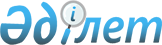 2010 - 2012 жылдарға аудан бюджеті туралы
					
			Күшін жойған
			
			
		
					Павлодар облысы Успен аудандық мәслихатының 2009 жылғы 25 желтоқсандағы N 108/19 шешімі. Павлодар облысы Успен ауданының Әділет басқармасында 2010 жылғы 5 қаңтарда N 12-12-81 тіркелген. Күші жойылды - қолдану мерзімінің өтуіне байланысты (Павлодар облысы Успен аудандық мәслихатының 2013 жылғы 14 қарашадағы N 1-28/1-14/274 хатымен)      Ескерту. Күші жойылды - қолдану мерзімінің өтуіне байланысты (Павлодар облысы Успен аудандық мәслихатының 14.11.2013 N 1-28/1-14/274 хатымен).      РҚАО ескертпесі.

      Мәтінде авторлық орфография және пунктуация сақталған.

      Қазақстан Республикасының 2008 жылғы 4 желтоқсандағы Бюджеттік Кодексінің 75 бабының 2 тармағына, Қазақстан Республикасының "Қазақстан Республикасындағы жергілікті мемлекеттік басқару және өзін өзі басқару туралы" Заңының 6 бабының, 1 тармағына 1 тармақшасына сәйкес аудандық мәслихат ШЕШІМ ЕТЕДІ:



      1. 2010 - 2012 жылдарға арналған аудандық бюджет тиісінше 1, 2 және 3 қосымшаларға сәйкес, соның ішінде 2010 жылға арналған мына көлемдерде бекітілсін:

      1) кірістер - 1 274 220,0 мың теңге, соның ішінде:

      салық түсімдері - 140 276,0 мың теңге;

      салықтық емес түсімдер – 3 925,0 мың теңге;

      негізгі капиталды сатудан түсетін түсім - 326,0 мың теңге;

      трансферттер түсімі - 1 129 693,0 мың теңге;

      2) шығындар - 1 291 683,0 мың теңге;

      3) таза бюджеттік кредиттеу - 11 444,0 мың теңге, соның ішінде:

      бюджеттің несиелер – 11 573,0 мың теңге;

      бюджеттік кредиттерді өтеу – 129,0 мың теңге;

      4) қаржылық активтермен операция бойынша сальдо - нөлге тең;

      5) бюджет тапшылығы (профицит) - -28 907,0 мың теңге;

      6) бюджет тапшылығын (профицитті пайдалану) қаржыландыру - 28 907,0 мың теңге.

      Ескерту. 1-тармақ жаңа редакцияда - Павлодар облысы Успен аудандық мәслихатының 2010.11.08 N 162/26 (2010.01.01 бастап қолданысқа енеді) шешімімен.



      2 қосымшаға сәйкес 2011 жылға арналған бюджет көлемі:

      1) табыстар – 1 206 416 мың теңге, сонымен қатар:

      салықтық түсімдерге – 167 866 мың теңге;

      салықтық емес түсімдерге – 2 158 мың теңге;

      негізігі капиталдан түскен түсімдер – 1 979 мың теңге;

      трансферттер түсімдері – 1 034 413 мың теңге;

      2) шығындар - 1 206 416 мың теңге;

      3) таза бюджеттік несиелеу – нөлге тең;

      4) қаржылық актив операциялары бойынша сальдо – нөлге тең;

      5) бюджеттің дефициті (профицит) – нөлге тең;

      6) бюджеттік дефицитті қаржыландыру (профицитті пайдалану) – нөлге тең.



      3 қосымшаға сәйкес 2012 жылға арналған бюджет көлемі:

      1) табыстар – 1 285 918 мың теңге, сонымен қатар:

      салық түсімдері – 181 151 мың теңге;

      салықтық емес түсімдерге – 1 239 мың теңге;

      негізігі капиталдан түскен түсімдер – 1 825 мың теңге;

      трансферттердің түсімдері – 1 101 703 мың теңге;

      2) шығындар - 1 285 918 мың теңге;

      3) таза бюджеттік несиелеу – нөлге тең;

      4) қаржылық актив операциялары бойынша сальдо – нөлге тең;

      5) бюджеттің дефициті (профицит) – нөлге тең;

      6) бюджеттік дефицитті қаржыландыру (профицитті пайдалану) – нөлге тең.



      2. 4 қосымшаға сәйкес 2010-2012 жылдарға аудан бюджетін орындау секвестерге жатпайтын үрдісі, бюджеттік бағдарлама тізімдемесі бекітілісін.



      3. 5 қосымшаға сәйкес 2010-2012 жылдарға арналған ауданның селолық округтері рәсімінде бюджеттік бағдарламалар тізімдемесі бекітілісін.



      4. Қазақстан Республикасының Бюджеттік Кодексіне сәйкес аудан бюджетінің кіріс және шығындары қалыптасатындығы бекітілсін.



      5. Ауданның жергілікті атқарушы органдарының резервін 2010 жылға 2 700 мың.теңге сомасын, 2011 жылға 3 300 мың.теңге сомасын, 2012 жылға 3 500 мың.теңге сомасы бекітілісін сонымен қатар:

      1) қауырт шығындарға – ауданның жергілікті атқарушы органдарының резерві 2010 жылға 300 мың.теңге сомасында, 2011 жылға 700 мың теңге сомасында, 2012 жылға 800 мың теңге сомасында;

      2) ауданның жергілікті атқарушы органдарының төтенше резерві табиғи төтенше, техногенді жағдайларды жоюға - 2010 жылға 400 мың.теңге, 2011 жылға 600 мың.теңге, 2012 жылға 700 мың.теңге;

      3) ауданның жергілікті резерві атқарушы органдарының сот шешімдерінің міндеттерін орындауға - 2010 жылға 2 000 мың.теңге сомасы, 2011 жылға 2 000 мың.теңге сомасы, 2012 жылға 2 000 мың. теңге сомасы.



      6. Осы шешім 2010 жылдың 1 қаңтарынан бастап қолданысқа енеді.



      7. Осы шешімнің жүзеге асуын бақылау аудандық мәслихаттың экономика және бюджет бойынша тұрақты комиссиясына жүктелсін.      Аудандық мәслихаттың

      ІV сайланған ХІХ сессия төрағасы           В. Латун      Аудандық мәслихатының хатшысы              Т. Байғожинов

Успен аудандық мәслихатының

2009 жылғы 25 желтоқсандағы

N 108/19 шешіміне    

1 қосымша         2010 жылға арналған аудан бюджеті      Ескерту. 1-қосымша жаңа редакцияда - Павлодар облысы Успен аудандық мәслихатының 2010.11.08 N 162/26 (2010.01.01 бастап қолданысқа енеді) Шешімімен.

Успен аудандық мәслихатының

2009 жылғы 25 желтоқсандағы

N 108/19 шешіміне    

2 қосымша        2011 жылға арналған аудан бюджеті

Успен аудандық мәслихатының

2009 жылғы 25 желтоқсандағы

N 108/19 шешіміне    

3 қосымша          2012 жылға арналған аудан бюджеті

Успен аудандық мәслихатының

2009 жылғы 25 желтоқсандағы

N 108/19 шешіміне    

4 қосымша        2010 жылға арналған бюджетті орындау барысында

секвестрлеуге жатпайтын аудандық бюджеттік бағдарламар тізбесі

Успен аудандық мәслихатының

2009 жылғы 25 желтоқсандағы

N 108/19 шешіміне    

5 қосымша        2010 жылға арналған ауданның аулдық

округтерінің бюджеттік бағдарламалары тізімі      Ескерту. 5-қосымша жаңа редакцияда - Павлодар облысы Успен аудандық мәслихатының 2010.02.11 N 121/21 (2010.01.01 бастап қолданысқа енеді) шешімімен.
					© 2012. Қазақстан Республикасы Әділет министрлігінің «Қазақстан Республикасының Заңнама және құқықтық ақпарат институты» ШЖҚ РМК
				СанатыСанатыСанатыСанатыСанатыСомасы 

(мың теңге)СыныбыСыныбыСыныбыСыныбыСомасы 

(мың теңге)Iшкi сыныбыIшкi сыныбыIшкi сыныбыСомасы 

(мың теңге)ЕрекшелiгiЕрекшелiгiСомасы 

(мың теңге)I. КІРІСТЕР1 274 2201Салықтық түсімдер140 27601Табыс салығы57 0632Жеке табыс салығы57 06303Әлеуметтiк салық50 4891Әлеуметтік салық50 48904Меншiкке салынатын салықтар27 8321Мүлiкке салынатын салықтар6 8363Жер салығы2 7884Көлiк құралдарына салынатын салық10 1085Бірыңғай жер салығы8 10005Тауарларға, жұмыстарға және қызметтер көрсетуге салынатын iшкi салықтар3 6382Акциздер9583Табиғи және басқа ресурстарды пайдаланғаны үшiн түсетiн түсiмдер1 0464Кәсiпкерлiк және кәсiби қызметтi жүргiзгенi үшiн алынатын алымдар1 63408Заңдық мәнді іс-әрекеттерді жасағаны және (немесе) оған уәкілеттігі бар мемлекеттік органдар немесе лауазымды адамдар құжаттар бергені үшін алынатын міндетті төлемдер1 2541Мемлекеттік баж1 2542Салықтық емес түсiмдер3 92501Мемлекеттік меншіктен түсетін кірістер2 1565Мемлекет меншігіндегі мүлікті жалға беруден түсетін кірістер2 15606Басқа да салықтық емес түсiмдер1 7691Басқа да салықтық емес түсiмдер1 7693Негізгі капиталды сатудан түсетін түсімдер32601Мемлекеттік мекемелерге бекітілген мемлекеттік мүлікті сату1151Мемлекеттік мекемелерге бекітілген мемлекеттік мүлікті сату11503Жердi және материалдық емес активтердi сату2111Жерді сату422Материалдық емес активтерді сату1694Трансферттердің түсімдері1 129 69302Мемлекеттiк басқарудың жоғары тұрған органдарынан түсетiн трансферттер1 129 6932Облыстық бюджеттен түсетiн трансферттер1 129 693Функционалдық топФункционалдық топФункционалдық топФункционалдық топФункционалдық топСома (мың теңге)Кіші функцияКіші функцияКіші функцияКіші функцияСома (мың теңге)Бюджеттік бағдарламалардың әкімшісіБюджеттік бағдарламалардың әкімшісіБюджеттік бағдарламалардың әкімшісіСома (мың теңге)БағдарламаБағдарламаСома (мың теңге)АтауыСома (мың теңге)II. ШЫҒЫСТАР129168301Жалпы сипаттағы мемлекеттiк қызметтер1467551Мемлекеттiк басқарудың жалпы функцияларын орындайтын өкiлдi, атқарушы және басқа органдар130246112Аудан (облыстық маңызы бар қала) мәслихатының аппараты9269001Аудан (облыстық маңызы бар қала) мәслихатының қызметін қамтамасыз ету жөніндегі қызметтер8969004Мемлекеттік органдарды материалдық-техникалық жарақтандыру300122Аудан (облыстық маңызы бар қала) әкімінің аппараты35301001Аудан (облыстық маңызы бар қала) әкімінің қызметін қамтамасыз ету жөніндегі қызметтер33736003Мемлекеттік органдардың ғимараттарын, үй-жайлары және құрылыстарын күрделі жөндеу926004Мемлекеттік органдарды материалдық-техникалық жарақтандыру639123Қаладағы аудан, аудандық маңызы бар қала, кент, ауыл (село), ауылдық (селолық) округ әкімінің аппараты85676001Қаладағы аудан, аудандық маңызы бар қаланың, кент, ауыл (село), ауылдық (селолық) округ әкімінің қызметін қамтамасыз ету жөніндегі қызметтер83572022Мемлекеттік органдардың ғимараттарын, үй-жайлары және құрылыстарын күрделі жөндеу828023Мемлекеттік органдарды материалдық-техникалық жарақтандыру12762Қаржылық қызмет7302452Ауданның (облыстық маңызы бар қаланың) қаржы бөлімі7302001Аудандық бюджетті орындау және коммуналдық меншікті (облыстық маңызы бар қала) саласындағы мемлекеттік саясатты іске асыру жөніндегі қызметтер7028003Салық салу мақсатында мүлікті бағалауды жүргізу111019Мемлекеттік органдарды материалдық-техникалық жарақтандыру1635Жоспарлау және статистикалық қызмет9207453Ауданның (облыстық маңызы бар қаланың) экономика және бюджеттік жоспарлау бөлімі9207001Экономикалық саясатты, мемлекеттік жоспарлау жүйесін қалыптастыру және дамыту және аудандық (облыстық маңызы бар қаланы) басқару саласындағы мемлекеттік саясатты іске асыру жөніндегі қызметтер8833004Мемлекеттік органдардың ғимараттарын, үй-жайлары және құрылыстарын күрделі жөндеу130005Мемлекеттік органдарды материалдық-техникалық жарақтандыру24402Қорғаныс47881Әскери мұқтаждар3832122Аудан (облыстық маңызы бар қала) әкімінің аппараты3832005Жалпыға бірдей әскери міндетті атқару шеңберіндегі іс-шаралар38322Төтенше жағдайлар жөнiндегi жұмыстарды ұйымдастыру956122Аудан (облыстық маңызы бар қала) әкімінің аппараты956007Аудандық (қалалық) ауқымдағы дала өрттерінің, сондай-ақ мемлекеттік өртке қарсы қызмет органдары құрылмаған елдi мекендерде өрттердің алдын алу және оларды сөндіру жөніндегі іс-шаралар95604Бiлiм беру7796931Мектепке дейiнгi тәрбие және оқыту48978123Қаладағы аудан, аудандық маңызы бар қала, кент, ауыл (село), ауылдық (селолық) округ әкімінің аппараты48978004Мектепке дейінгі тәрбие ұйымдарын қолдау489782Бастауыш, негізгі орта және жалпы орта білім беру698919123Қаладағы аудан, аудандық маңызы бар қала, кент, ауыл (село), ауылдық (селолық) округ әкімінің аппараты4285005Ауылдық (селолық) жерлерде балаларды мектепке дейін тегін алып баруды және кері алып келуді ұйымдастыру4285464Ауданның (облыстық маңызы бар қаланың) білім бөлімі694634003Жалпы білім беру670369006Балалар мен жеткіншектерге қосымша білім беру242659Бiлiм беру саласындағы өзге де қызметтер31796464Ауданның (облыстық маңызы бар қаланың) білім бөлімі31796001Жергілікті деңгейде білім беру саласындағы мемлекеттік саясатты іске асыру жөніндегі қызметтер8060005Ауданның (облыстық маңызы бар қаланың) мемлекеттік білім беру мекемелер үшін оқулықтар мен оқу-әдiстемелiк кешендерді сатып алу және жеткізу7184007Аудандық (қалалық) ауқымдағы мектеп олимпиадаларын және мектептен тыс іс-шараларды өткiзу52011Өңірлік жұмыспен қамту және кадрларды қайта даярлау стратегиясын іске асыру шеңберінде білім беру объектілерін күрделі, ағымды жөндеу1650005Денсаулық сақтау1179Денсаулық сақтау саласындағы өзге де қызметтер117123Қаладағы аудан, аудандық маңызы бар қала, кент, ауыл (село), ауылдық (селолық) округ әкімінің аппараты117002Ерекше жағдайларда сырқатты ауыр адамдарды дәрігерлік көмек көрсететін ең жақын денсаулық сақтау ұйымына жеткізуді ұйымдастыру11706Әлеуметтiк көмек және әлеуметтiк қамсыздандыру967272Әлеуметтiк көмек82508123Қаладағы аудан, аудандық маңызы бар қала, кент, ауыл (село), ауылдық (селолық) округ әкімінің аппараты11796003Мұқтаж азаматтарға үйінде әлеуметтік көмек көрсету11796451Ауданның (облыстық маңызы бар қаланың) жұмыспен қамту және әлеуметтік бағдарламалар бөлімі70712002Еңбекпен қамту бағдарламасы18191005Мемлекеттік атаулы әлеуметтік көмек3740007Жергілікті өкілетті органдардың шешімі бойынша мұқтаж азаматтардың жекелеген топтарына әлеуметтік көмек38494010Үйден тәрбиеленіп оқытылатын мүгедек балаларды материалдық қамтамасыз ету39601618 жасқа дейінгі балаларға мемлекеттік жәрдемақылар1591017Мүгедектерді оңалту жеке бағдарламасына сәйкес, мұқтаж мүгедектерді міндетті гигиеналық құралдармен қамтамасыз етуге, және ымдау тілі мамандарының, жеке көмекшілердің қызмет көрсету3180019Ұлы Отан соғысындағы Жеңістің 65 жылдығына орай Ұлы Отан соғысының қатысушылары мен мүгедектеріне Тәуелсіз Мемлекеттер Достастығы елдері бойынша, Қазақстан Республикасының аумағы бойынша жол жүруін, сондай-ақ оларға және олармен бірге жүретін адамдарға Мәскеу, Астана қалаларында мерекелік іс-шараларға қатысуы үшін тамақтануына, тұруына, жол жүруіне арналған шығыстарын төлеуді қамтамасыз ету90020Ұлы Отан соғысындағы Жеңістің 65 жылдығына орай Ұлы Отан соғысының қатысушылары мен мүгедектеріне, сондай-ақ оларға теңестірілген, оның ішінде майдандағы армия құрамына кірмеген, 1941 жылғы 22 маусымнан бастап 1945 жылғы 3 қыркүйек аралығындағы кезеңде әскери бөлімшелерде, мекемелерде, әскери-оқу орындарында әскери қызметтен өткен, запасқа босатылған (отставка), "1941 - 1945 жж. Ұлы Отан соғысында Германияны жеңгенi үшiн" медалімен немесе "Жапонияны жеңгені үшін" медалімен марапатталған әскери қызметшілерге, Ұлы Отан соғысы жылдарында тылда кемінде алты ай жұмыс істеген (қызметте болған) адамдарға біржолғы материалдық көмек төлеу50309Әлеуметтiк көмек және әлеуметтiк қамтамасыз ету салаларындағы өзге де қызметтер14219451Ауданның (облыстық маңызы бар қаланың) жұмыспен қамту және әлеуметтік бағдарламалар бөлімі14219001Жергілікті деңгейде облыстың жұмыспен қамтуды қамтамасыз ету және үшін әлеуметтік бағдарламаларды іске асыру саласындағы мемлекеттік саясатты іске асыру жөніндегі қызметтер13426011Жәрдемақыларды және басқа да әлеуметтік төлемдерді есептеу, төлеу мен жеткізу бойынша қызметтерге ақы төлеу683022Мемлекеттік органдарды материалдық-техникалық жарақтандыру11007Тұрғын үй-коммуналдық шаруашылық494651Тұрғын үй шаруашылығы13037458Ауданның (облыстық маңызы бар қаланың) тұрғын үй-коммуналдық шаруашылық, жолаушылар көлігі және автомобиль жолдары бөлімі13037003Мемлекеттік тұрғын үй қорының сақтаулуын ұйымдастыру906004Азаматтардың жекелеген санаттарын тұрғын үймен қамтамасыз ету6751005Авариялық және ескі тұрғын үйлерді бұзу53802Коммуналдық шаруашылық20015123Қаладағы аудан, аудандық маңызы бар қала, кент, ауыл (село), ауылдық (селолық) округ әкімінің аппараты14515015Өңірлік жұмыспен қамту және кадрларды қайта даярлау стратегиясын іске асыру шеңберінде инженерлік коммуникациялық инфрақұрылымды жөндеу және елді-мекендерді көркейту14515458Ауданның (облыстық маңызы бар қаланың) тұрғын үй-коммуналдық шаруашылық, жолаушылар көлігі және автомобиль жолдары бөлімі5500012Сумен жабдықтау және су бөлу жүйесінің қызмет етуі55003Елді-мекендерді көркейту16413123Қаладағы аудан, аудандық маңызы бар қала, кент, ауыл (село), ауылдық (селолық) округ әкімінің аппараты14926008Елді мекендерде көшелерді жарықтандыру6948009Елді мекендердің санитариясын қамтамасыз ету1830010Жерлеу орындарын күтіп-ұстау және туысы жоқ адамдарды жерлеу299011Елді мекендерді абаттандыру мен көгалдандыру5849458Ауданның (облыстық маңызы бар қаланың) тұрғын үй-коммуналдық шаруашылық, жолаушылар көлігі және автомобиль жолдары бөлімі1487015Елдi мекендердегі көшелердi жарықтандыру148708Мәдениет, спорт, туризм және ақпараттық кеңістiк862351Мәдениет саласындағы қызмет43528123Қаладағы аудан, аудандық маңызы бар қала, кент, ауыл (село), ауылдық (селолық) округ әкімінің аппараты567006Жергілікті деңгейде мәдени-демалыс жұмыстарын қолдау567455Ауданның (облыстық маңызы бар қаланың) мәдениет және тілдерді дамыту бөлімі42961003Мәдени-демалыс жұмысын қолдау42060009Тарихи-мәдени мұра ескерткіштерін сақтауды және оларға қол жетімділікті қамтамасыз ету9012Спорт4895465Ауданның (облыстық маңызы бар қаланың) Дене шынықтыру және спорт бөлімі4895006Аудандық (облыстық маңызы бар қалалық) деңгейде спорттық жарыстар өткiзу4403007Әртүрлi спорт түрлерi бойынша аудан (облыстық маңызы бар қала) құрама командаларының мүшелерiн дайындау және олардың облыстық спорт жарыстарына қатысуы4923Ақпараттық кеңiстiк22759455Ауданның (облыстық маңызы бар қаланың) мәдениет және тілдерді дамыту бөлімі17002006Аудандық (қалалық) кiтапханалардың жұмыс iстеуi15466007Мемлекеттік тілді және Қазақстан халықтарының басқа да тілдерін дамыту1536456Ауданның (облыстық маңызы бар қаланың) ішкі саясат бөлімі5757002Газеттер мен журналдар арқылы мемлекеттік ақпараттық саясат жүргізу5200005Телерадио хабарлары арқылы мемлекеттік ақпараттық саясат жүргізу5579Мәдениет, спорт, туризм және ақпараттық кеңiстiктi ұйымдастыру жөнiндегi өзге де қызметтер15053455Ауданның (облыстық маңызы бар қаланың) мәдениет және тілдерді дамыту бөлімі5377001Жергілікті деңгейде тілдерді және мәдениетті дамыту саласындағы мемлекеттік саясатты іске асыру жөніндегі қызметтер5211011Мемлекеттік органдарды материалдық-техникалық жарақтандыру166456Ауданның (облыстық маңызы бар қаланың) ішкі саясат бөлімі5380001Жергілікті деңгейде аппарат, мемлекеттілікті нығайту және азаматтардың әлеуметтік сенімділігін қалыптастыруда мемлекеттік саясатты іске асыру жөніндегі қызметтер3994003Жастар саясаты саласындағы өңірлік бағдарламаларды iске асыру1291007Мемлекеттік органдарды материалдық-техникалық жарақтандыру95465Ауданның (облыстық маңызы бар қаланың) Дене шынықтыру және спорт бөлімі4296001Жергілікті деңгейде мәдениет және тілдерді дамыту саласындағы мемлекеттік саясатты іске асыру жөніндегі қызметтер4202008Мемлекеттік органдарды материалдық-техникалық жарақтандыру9410Ауыл, су, орман, балық шаруашылығы, ерекше қорғалатын табиғи аумақтар, қоршаған ортаны және жануарлар дүниесін қорғау, жер қатынастары340091Ауыл шаруашылығы18048453Ауданның (облыстық маңызы бар қаланың) экономика және бюджеттік жоспарлау бөлімі3512099Республикалық бюджеттен берілетін нысаналы трансферттер есебінен ауылдық елді мекендер саласының мамандарын әлеуметтік қолдау шараларын іске асыру3512462Ауданның (облыстық маңызы бар қаланың) ауыл шаруашылығы бөлімі7514001Жергілікті деңгейде ауыл шаруашылығы саласындағы мемлекеттік саясатты іске асыру жөніндегі қызметтер7489007Мемлекеттік органдарды материалдық-техникалық жарақтандыру25473Ауданының (облыстық маңызы бар қаланың) ветеринария бөлімі7022001Жергілікті деңгейде ветеринария саласындағы мемлекеттік саясатты іске асыру жөніндегі қызметтер5522004Мемлекеттік органдарды материалдық-техникалық жарақтандыру15006Жер қатынастары6744463Ауданның (облыстық маңызы бар қаланың) жер қатынастары бөлімі6744001Аудан (облыстық маңызы бар қала) аумағында жер қатынастарын реттеу саласындағы мемлекеттік саясатты іске асыру жөніндегі қызметтер6732008Мемлекеттік органдарды материалдық-техникалық жарақтандыру129Ауыл, су, орман, балық шаруашылығы және қоршаған ортаны қорғау мен жер қатынастары саласындағы өзге де қызметтер9217473Ауданының (облыстық маңызы бар қаланың) ветеринария бөлімі9217011Эпизоотияға қарсы іс-шаралар жүргізу921711Өнеркәсіп, сәулет, қала құрылысы және құрылыс қызметі106992Сәулет, қала құрылысы және құрылыс қызметі10699467Ауданның (облыстық маңызы бар қаланың) құрылыс бөлімі6932001Құрылыс, сәулет және қала құрылысы бөлімінің қызметін қамтамасыз ету жөніндегі қызметтер6919018Мемлекеттік органдарды материалдық-техникалық жарақтандыру13468Ауданның (облыстық маңызы бар қаланың) сәулет және қала құрылысы бөлімі3767001Жергілікті деңгейде сәулет және қала құрылысы саласындағы мемлекеттік саясатты іске асыру жөніндегі қызметтер3647005Мемлекеттік органдарды материалдық-техникалық жарақтандыру12012Көлiк және коммуникация254291Автомобиль көлiгi25429123Қаладағы аудан, аудандық маңызы бар қала, кент, ауыл (село), ауылдық (селолық) округ әкімінің аппараты3483013Аудандық маңызы бар қалаларда, кенттерде, ауылдарда (селоларда), ауылдық (селолық) округтерде автомобиль жолдарының жұмыс істеуін қамтамасыз ету3483458Ауданның (облыстық маңызы бар қаланың) тұрғын үй-коммуналдық шаруашылық, жолаушылар көлігі және автомобиль жолдары бөлімі21946023Автомобиль жолдарының жұмыс істеуін қамтамасыз ету2194613Басқалар149563Кәсiпкерлiк қызметтi қолдау және бәсекелестікті қорғау4799469Ауданның (облыстық маңызы бар қаланың) кәсіпкерлік бөлімі4799001Жергілікті деңгейде кәсіпкерлік пен өнеркәсіпті дамыту саласындағы мемлекеттік саясатты іске асыру жөніндегі қызметтер4518003Кәсіпкерлік қызметті қолдау2819Басқалар10157452Ауданның (облыстық маңызы бар қаланың) қаржы бөлімі2700012Ауданның (облыстық маңызы бар қаланың) жергілікті атқарушы органының резерві2700458Ауданның (облыстық маңызы бар қаланың) тұрғын үй-коммуналдық шаруашылық, жолаушылар көлігі және автомобиль жолдары бөлімі7457001Жергілікті деңгейде тұрғын үй-коммуналдық шаруашылығы, жолаушылар көлігі және автомобиль жолдары саласындағы мемлекеттік саясатты іске асыру жөніндегі қызметтер7437014Мемлекеттік органдарды материалдық-техникалық жарақтандыру2015Трансферттер428101Трансферттер42810452Ауданның (облыстық маңызы бар қаланың) қаржы бөлімі42810006Нысаналы пайдаланылмаған (толық пайдаланылмаған) трансферттерді қайтару9734020Бюджет саласындағы еңбекақы төлеу қорының өзгеруіне байланысты жоғары тұрған бюджеттерге берілетін ағымдағы нысаналы трансферттер33076III. ТАЗА БЮДЖЕТТІҢ НЕСИЕ БЕРУІ11 444Бюджеттің несиелер11 57310Ауыл, су, орман, балық шаруашылығы, ерекше қорғалатын табиғи аумақтар, қоршаған ортаны және жануарлар дүниесін қорғау, жер қатынастары115731Ауыл шаруашылығы11573453Ауданның (облыстық маңызы бар қаланың) экономика және бюджеттік жоспарлау бөлімі11573006Ауылдық елді мекендердің әлеуметтік саласының мамандарын әлеуметтік қолдау шараларын іске асыру үшін бюджеттік кредиттер1157305Бюджеттік кредиттерді өтеу1291Бюджеттік кредиттерді өтеу129001Мемлекеттік бюджеттен берілген бюджеттік кредиттерді өтеу129013Жеке тұлғаларға жергілікті бюджеттен берілген бюджеттік кредиттерді өтеу129IV. ҚАРЖЫ АКТИВТАРМЕН ОПЕРАЦИЯЛЫҚ САЛЬДО0V. БЮДЖЕТ ТАПШЫЛЫҒЫ (ПРОФИЦИТІ)-28 907VI. БЮДЖЕТ ТАПШЫЛЫҒЫН ҚАРЖЫЛАНДЫРУ (ПРОФИЦИТТІН ПАЙДАЛАНУ)28 907СанатыСанатыСанатыСанатыСанатыСомасы (мың тенге)СыныбыСыныбыСыныбыСыныбыСомасы (мың тенге)Iшкi сыныбыIшкi сыныбыIшкi сыныбыСомасы (мың тенге)ЕрекшелiгiЕрекшелiгiСомасы (мың тенге)I. КІРІСТЕР1 206 4161Салықтық түсімдер167 86601Табыс салығы67 4312Жеке табыс салығы67 43103Әлеуметтiк салық61 1831Әлеуметтік салық61 18304Меншiкке салынатын салықтар33 2301Мүлiкке салынатын салықтар7 5273Жер салығы3 7064Көлiк құралдарына салынатын салық12 9975Бірыңғай жер салығы9 00005Тауарларға, жұмыстарға және қызметтер көрсетуге салынатын iшкi салықтар4 7542Акциздер1 0263Табиғи және басқа ресурстарды пайдаланғаны үшiн түсетiн түсiмдер1 6714Кәсiпкерлiк және кәсiби қызметтi жүргiзгенi үшiн алынатын алымдар2 05708Заңдық мәнді іс-әрекеттерді жасағаны және (немесе) оған уәкілеттігі бар мемлекеттік органдар немесе лауазымды адамдар құжаттар бергені үшін алынатын міндетті төлемдер1 2681Мемлекеттік баж1 2682Салықтық емес түсiмдер2 15801Мемлекеттік меншіктен түсетін кірістер4385Мемлекет меншігіндегі мүлікті жалға беруден түсетін кірістер43806Басқа да салықтық емес түсiмдер1 7201Басқа да салықтық емес түсiмдер1 7203Негізгі капиталды сатудан түсетін түсімдер1 97901Мемлекеттік мекемелерге бекітілген мемлекеттік мүлікті сату1 2311Мемлекеттік мекемелерге бекітілген  мемлекеттік мүлікті сату1 23103Жердi және материалдық емес активтердi сату7481Жерді сату2872Материалдық емес активтерді сату4614Трансферттердің түсімдері1 034 41302Мемлекеттiк басқарудың жоғары тұрған органдарынан түсетiн трансферттер1 034 4132Облыстық бюджеттен түсетiн трансферттер1 034 413Функционалдық топФункционалдық топФункционалдық топФункционалдық топФункционалдық топФункционалдық топСома (мың тенге)Кіші функцияКіші функцияКіші функцияКіші функцияКіші функцияСома (мың тенге)Бюджеттік бағдарламалардың әкімшісіБюджеттік бағдарламалардың әкімшісіБюджеттік бағдарламалардың әкімшісіБюджеттік бағдарламалардың әкімшісіСома (мың тенге)БағдарламаБағдарламаБағдарламаСома (мың тенге)Кіші бағдарламаКіші бағдарламаСома (мың тенге)АтауыСома (мың тенге)II. ШЫҒЫСТАР120641601Жалпы сипаттағы мемлекеттiк қызметтер1451371Мемлекеттiк басқарудың жалпы функцияларын орындайтын өкiлдi, атқарушы және басқа органдар128416112Аудан (облыстық маңызы бар қала) мәслихатының аппараты9253001Аудан (облыстық маңызы бар қала) мәслихатының қызметін қамтамасыз ету жөніндегі қызметтер9253122Аудан (облыстық маңызы бар қала) әкімінің аппараты35848001Аудан (облыстық маңызы бар қала) әкімінің қызметін қамтамасыз ету жөніндегі қызметтер35848003Мемлекеттік органдардың ғимараттарын, үй-жайлары және құрылыстарын күрделі жөндеу004Мемлекеттік органдарды материалдық-техникалық жарақтандыру123Қаладағы аудан, аудандық маңызы бар қала, кент, ауыл (село), ауылдық (селолық) округ әкімінің аппараты83315001Қаладағы аудан, аудандық маңызы бар қаланың, кент, ауыл (село), ауылдық (селолық) округ әкімінің қызметін қамтамасыз ету жөніндегі қызметтер83315022Мемлекеттік органдардың ғимараттарын, үй-жайлары және құрылыстарын күрделі жөндеу023Мемлекеттік органдарды материалдық-техникалық жарақтандыру2Қаржылық қызмет7393452Ауданның (облыстық маңызы бар қаланың) қаржы бөлімі7393001Аудандық бюджетті орындау және коммуналдық меншікті (облыстық маңызы бар қала) саласындағы мемлекеттік саясатты іске асыру жөніндегі қызметтер7265003Салық салу мақсатында мүлікті бағалауды жүргізу128019Мемлекеттік органдарды материалдық-техникалық жарақтандыру5Жоспарлау және статистикалық қызмет9328453Ауданның (облыстық маңызы бар қаланың) экономика және бюджеттік жоспарлау бөлімі9328001Экономикалық саясатты, мемлекеттік жоспарлау жүйесін қалыптастыру және дамыту және аудандық (облыстық маңызы бар қаланы) басқару саласындағы мемлекеттік саясатты іске асыру жөніндегі қызметтер9328005Мемлекеттік органдарды материалдық-техникалық жарақтандыру02Қорғаныс46511Әскери мұқтаждар3501122Аудан (облыстық маңызы бар қала) әкімінің аппараты3501005Жалпыға бірдей әскери міндетті атқару шеңберіндегі іс-шаралар35012Төтенше жағдайлар жөнiндегi жұмыстарды ұйымдастыру1150122Аудан (облыстық маңызы бар қала) әкімінің аппараты1150007Аудандық (қалалық) ауқымдағы дала өрттерінің, сондай-ақ мемлекеттік өртке қарсы қызмет органдары құрылмаған елдi мекендерде өрттердің алдын алу және оларды сөндіру жөніндегі іс-шаралар115004Бiлiм беру8283251Мектепке дейiнгi тәрбие және оқыту46346123Қаладағы аудан, аудандық маңызы бар қала, кент, ауыл (село), ауылдық (селолық) округ әкімінің аппараты46346004Мектепке дейінгі тәрбие ұйымдарын қолдау463462Бастауыш, негізгі орта және жалпы орта білім беру766561123Қаладағы аудан, аудандық маңызы бар қала, кент, ауыл (село), ауылдық (селолық) округ әкімінің аппараты4199005Ауылдық (селолық) жерлерде балаларды мектепке дейін тегін алып баруды және кері алып келуді ұйымдастыру4199464Ауданның (облыстық маңызы бар қаланың) білім бөлімі762362003Жалпы білім беру740460006Балалар мен жеткіншектерге қосымша білім беру219029Бiлiм беру саласындағы өзге де қызметтер15418464Ауданның (облыстық маңызы бар қаланың) білім бөлімі15418001Жергілікті деңгейде білім беру саласындағы мемлекеттік саясатты іске асыру жөніндегі қызметтер8948005Ауданның (облыстық маңызы бар қаланың) мемлекеттік білім беру мекемелер үшін оқулықтар мен оқу-әдiстемелiк кешендерді сатып алу және жеткізу6412007Аудандық (қалалық) ауқымдағы мектеп олимпиадаларын және мектептен тыс іс-шараларды өткiзу58011Өңірлік жұмыспен қамту және кадрларды қайта даярлау стратегиясын іске асыру шеңберінде білім беру объектілерін күрделі, ағымды жөндеу005Денсаулық сақтау09Денсаулық сақтау саласындағы өзге де қызметтер0123Қаладағы аудан, аудандық маңызы бар қала, кент, ауыл (село), ауылдық (селолық) округ әкімінің аппараты0002Ерекше жағдайларда сырқаты ауыр адамдарды дәрігерлік көмек көрсететін ең жақын денсаулық сақтау ұйымына жеткізуді ұйымдастыру006Әлеуметтiк көмек және әлеуметтiк қамсыздандыру877022Әлеуметтiк көмек71680123Қаладағы аудан, аудандық маңызы бар қала, кент, ауыл (село), ауылдық (селолық) округ әкімінің аппараты14757003Мұқтаж азаматтарға үйінде әлеуметтік көмек көрсету14757451Ауданның (облыстық маңызы бар қаланың) жұмыспен қамту және әлеуметтік бағдарламалар бөлімі56923002Еңбекпен қамту бағдарламасы11871005Мемлекеттік атаулы әлеуметтік көмек5242007Жергілікті өкілетті органдардың шешімі бойынша мұқтаж азаматтардың жекелеген топтарына әлеуметтік көмек33631010Үйден тәрбиеленіп оқытылатын мүгедек балаларды материалдық қамтамасыз ету46201618 жасқа дейінгі балаларға мемлекеттік жәрдемақылар3500017Мүгедектерді оңалту жеке бағдарламасына сәйкес, мұқтаж мүгедектерді міндетті гигиеналық құралдармен қамтамасыз етуге, және ымдау тілі мамандарының, жеке көмекшілердің қызмет көрсету2217019Ұлы Отан соғысындағы Жеңістің 65 жылдығына Ұлы Отан соғысының қатысушылары мен мүгедектерінің жол жүруін қамтамасыз ету0020Ұлы Отан соғысындағы Жеңістің 65 жылдығына Ұлы Отан соғысының қатысушылары мен мүгедектеріне біржолғы материалдық көмекті төлеу09Әлеуметтiк көмек және әлеуметтiк қамтамасыз ету салаларындағы өзге де қызметтер16022451Ауданның (облыстық маңызы бар қаланың) жұмыспен қамту және әлеуметтік бағдарламалар бөлімі16022001Жергілікті деңгейде облыстың жұмыспен қамтуды қамтамасыз ету және үшін әлеуметтік бағдарламаларды іске асыру саласындағы мемлекеттік саясатты іске асыру жөніндегі қызметтер15232011Жәрдемақыларды және басқа да әлеуметтік төлемдерді есептеу, төлеу мен жеткізу бойынша қызметтерге ақы төлеу790022Мемлекеттік органдарды материалдық-техникалық жарақтандыру007Тұрғын үй-коммуналдық шаруашылық143601Тұрғын үй шаруашылығы0458Ауданның (облыстық маңызы бар қаланың) тұрғын үй-коммуналдық шаруашылық, жолаушылар көлігі және автомобиль жолдары бөлімі0003Мемлекеттік тұрғын үй қорының сақтаулуын ұйымдастыру0004Азаматтардың жекелеген санаттарын тұрғын үймен қамтамасыз ету0005Авариялық және ескі тұрғын үйлерді бұзу02Коммуналдық шаруашылық1000123Қаладағы аудан, аудандық маңызы бар қала, кент, ауыл (село), ауылдық (селолық) округ әкімінің аппараты0015Өңірлік жұмыспен қамту және кадрларды қайта даярлау стратегиясын іске асыру шеңберінде инженерлік коммуникациялық инфрақұрылымды жөндеу және елді-мекендерді көркейту0458Ауданның (облыстық маңызы бар қаланың) тұрғын үй-коммуналдық шаруашылық, жолаушылар көлігі және автомобиль жолдары бөлімі1000012Сумен жабдықтау және су бөлу жүйесінің қызмет етуі10003Елді-мекендерді көркейту13360123Қаладағы аудан, аудандық маңызы бар қала, кент, ауыл (село), ауылдық (селолық) округ әкімінің аппараты12360008Елді мекендерде көшелерді жарықтандыру6832009Елді мекендердің санитариясын қамтамасыз ету370010Жерлеу орындарын күтіп-ұстау және туысы жоқ адамдарды жерлеу0011Елді мекендерді абаттандыру мен көгалдандыру5158458Ауданның (облыстық маңызы бар қаланың) тұрғын үй-коммуналдық шаруашылық, жолаушылар көлігі және автомобиль жолдары бөлімі1000015Елдi мекендердегі көшелердi жарықтандыру100008Мәдениет, спорт, туризм және ақпараттық кеңістiк789281Мәдениет саласындағы қызмет37360123Қаладағы аудан, аудандық маңызы бар қала, кент, ауыл (село), ауылдық (селолық) округ әкімінің аппараты0006Жергілікті деңгейде мәдени-демалыс жұмыстарын қолдау0455Ауданның (облыстық маңызы бар қаланың) мәдениет және тілдерді дамыту бөлімі37360003Мәдени-демалыс жұмысын қолдау373602Спорт4070465Ауданның (облыстық маңызы бар қаланың) Дене шынықтыру және спорт бөлімі4070006Аудандық (облыстық маңызы бар қалалық) деңгейде спорттық жарыстар өткiзу3415007Әртүрлi спорт түрлерi бойынша аудан (облыстық маңызы бар қала)  құрама командаларының мүшелерiн дайындау және олардың облыстық спорт жарыстарына қатысуы6553Ақпараттық кеңiстiк20819455Ауданның (облыстық маңызы бар қаланың) мәдениет және тілдерді дамыту бөлімі17869006Аудандық (қалалық) кiтапханалардың жұмыс iстеуi16426007Мемлекеттік тілді және Қазақстан халықтарының басқа да тілдерін дамыту1443456Ауданның (облыстық маңызы бар қаланың) ішкі саясат бөлімі2950002Газеттер мен журналдар арқылы мемлекеттік ақпараттық саясат жүргізу2700005Телерадио хабарлары арқылы мемлекеттік ақпараттық саясат жүргізу2509Мәдениет, спорт, туризм және ақпараттық кеңiстiктi ұйымдастыру жөнiндегi өзге де қызметтер16679455Ауданның (облыстық маңызы бар қаланың) мәдениет және тілдерді дамыту бөлімі5717001Жергілікті деңгейде тілдерді және мәдениетті дамыту саласындағы мемлекеттік саясатты іске асыру жөніндегі қызметтер5698011Мемлекеттік органдарды материалдық-техникалық жарақтандыру19456Ауданның (облыстық маңызы бар қаланың) ішкі саясат бөлімі6300001Жергілікті деңгейде аппарат, мемлекеттілікті нығайту және азаматтардың әлеуметтік сенімділігін қалыптастыруда мемлекеттік саясатты іске асыру жөніндегі қызметтер4956003Жастар саясаты саласындағы өңірлік бағдарламаларды iске асыру1344007Мемлекеттік органдарды материалдық-техникалық жарақтандыру0465Ауданның (облыстық маңызы бар қаланың) Дене шынықтыру және спорт бөлімі4662001Жергілікті деңгейде мәдениет және тілдерді дамыту саласындағы мемлекеттік саясатты іске асыру жөніндегі қызметтер4662008Мемлекеттік органдарды материалдық-техникалық жарақтандыру010Ауыл, су, орман, балық шаруашылығы, ерекше қорғалатын табиғи аумақтар, қоршаған ортаны және жануарлар дүниесін қорғау, жер қатынастары128931Ауыл шаруашылығы7583462Ауданның (облыстық маңызы бар қаланың) ауыл шаруашылығы бөлімі7583001Жергілікті деңгейде ауыл шаруашылығы саласындағы мемлекеттік саясатты іске асыру жөніндегі қызметтер7583007Мемлекеттік органдарды материалдық-техникалық жарақтандыру06Жер қатынастары5310463Ауданның (облыстық маңызы бар қаланың) жер қатынастары бөлімі5310001Аудан (облыстық маңызы бар қала) аумағында жер қатынастарын реттеу саласындағы мемлекеттік саясатты іске асыру жөніндегі қызметтер531011Өнеркәсіп, сәулет, қала құрылысы және құрылыс қызметі106172Сәулет, қала құрылысы және құрылыс қызметі10617467Ауданның (облыстық маңызы бар қаланың) құрылыс бөлімі7021001Құрылыс, сәулет және қала құрылысы бөлімінің қызметін қамтамасыз ету жөніндегі қызметтер7021468Ауданның (облыстық маңызы бар қаланың) сәулет және қала құрылысы бөлімі3596001Жергілікті деңгейде сәулет және қала құрылысы саласындағы мемлекеттік саясатты іске асыру жөніндегі қызметтер3596005Мемлекеттік органдарды материалдық-техникалық жарақтандыру012Көлiк және коммуникация78071Автомобиль көлiгi7807123Қаладағы аудан, аудандық маңызы бар қала, кент, ауыл (село), ауылдық (селолық) округ әкімінің аппараты2807013Аудандық маңызы бар қалаларда, кенттерде, ауылдарда (селоларда), ауылдық (селолық) округтерде автомобиль жолдарының жұмыс істеуін қамтамасыз ету2807458Ауданның (облыстық маңызы бар қаланың) тұрғын үй-коммуналдық шаруашылық, жолаушылар көлігі және автомобиль жолдары бөлімі5000023Автомобиль жолдарының жұмыс істеуін қамтамасыз ету500013Басқалар159963Кәсiпкерлiк қызметтi қолдау және бәсекелестікті қорғау4848469Ауданның (облыстық маңызы бар қаланың) кәсіпкерлік бөлімі4848001Жергілікті деңгейде кәсіпкерлік пен өнеркәсіпті дамыту саласындағы мемлекеттік саясатты іске асыру жөніндегі қызметтер4546003Кәсіпкерлік қызметті қолдау3029Басқалар11148452Ауданның (облыстық маңызы бар қаланың) қаржы бөлімі3300012Ауданның (облыстық маңызы бар қаланың) жергілікті атқарушы органының резерві3300458Ауданның (облыстық маңызы бар қаланың) тұрғын үй-коммуналдық шаруашылық, жолаушылар көлігі және автомобиль жолдары бөлімі7848001Жергілікті деңгейде тұрғын үй-коммуналдық шаруашылығы, жолаушылар көлігі және автомобиль жолдары саласындағы мемлекеттік саясатты іске асыру жөніндегі қызметтер7848014Мемлекеттік органдарды материалдық-техникалық жарақтандыру15Трансферттер01Трансферттер0452Ауданның (облыстық маңызы бар қаланың) қаржы бөлімі0020Бюджет саласындағы еңбекақы төлеу қорының өзгеруіне байланысты жоғары тұрған бюджеттерге берілетін ағымдағы нысаналы трансферттерIII. ТАЗА БЮДЖЕТТІҢ НЕСИЕ БЕРУІ:0IV. ҚАРЖЫ АКТИВТАРМЕН ОПЕРАЦИЯЛЫҚ САЛЬДО:0V. БЮДЖЕТ ТАПШЫЛЫҒЫ (ПРОФИЦИТІ)0VI. БЮДЖЕТ ТАПШЫЛЫҒЫН ҚАРЖЫЛАНДЫРУ (ПРОФИЦИТТІН ПАЙДАЛАНУ):0СанатыСанатыСанатыСанатыСанатыСомасы (мың тенге)СыныбыСыныбыСыныбыСыныбыСомасы (мың тенге)Iшкi сыныбыIшкi сыныбыIшкi сыныбыСомасы (мың тенге)ЕрекшелiгiЕрекшелiгiСомасы (мың тенге)I. КІРІСТЕР1 285 9181Салықтық түсімдер181 15101Табыс салығы72 1892Жеке табыс салығы72 18903Әлеуметтiк салық67 4051Әлеуметтік салық67 40504Меншiкке салынатын салықтар35 5191Мүлiкке салынатын салықтар8 0543Жер салығы3 9654Көлiк құралдарына салынатын салық13 5005Бірыңғай жер салығы10 00005Тауарларға, жұмыстарға және қызметтер көрсетуге салынатын iшкi салықтар4 6812Акциздер1 2273Табиғи және басқа ресурстарды пайдаланғаны үшiн түсетiн түсiмдер1 2534Кәсiпкерлiк және кәсiби қызметтi жүргiзгенi үшiн алынатын алымдар2 20108Заңдық мәнді іс-әрекеттерді жасағаны және (немесе) оған уәкілеттігі бар мемлекеттік органдар немесе лауазымды адамдар құжаттар бергені үшін алынатын міндетті төлемдер1 3571Мемлекеттік баж1 3572Салықтық емес түсiмдер1 23901Мемлекеттік меншіктен түсетін кірістер4695Мемлекет меншігіндегі мүлікті жалға беруден түсетін кірістер46906Басқа да салықтық емес түсiмдер7701Басқа да салықтық емес түсiмдер7703Негізгі капиталды сатудан түсетін түсімдер1 82501Мемлекеттік мекемелерге бекітілген мемлекеттік мүлікті сату1 0251Мемлекеттік мекемелерге бекітілген  мемлекеттік мүлікті сату1 02503Жердi және материалдық емес активтердi сату8001Жерді сату3072Материалдық емес активтерді сату4934Трансферттердің түсімдері1 101 70302Мемлекеттiк басқарудың жоғары тұрған органдарынан түсетiн трансферттер1 101 7032Облыстық бюджеттен түсетiн трансферттер1 101 703Функционалдық топФункционалдық топФункционалдық топФункционалдық топФункционалдық топФункционалдық топСома (мың тенге)Кіші функцияКіші функцияКіші функцияКіші функцияКіші функцияСома (мың тенге)Бюджеттік бағдарламалардың әкімшісіБюджеттік бағдарламалардың әкімшісіБюджеттік бағдарламалардың әкімшісіБюджеттік бағдарламалардың әкімшісіСома (мың тенге)БағдарламаБағдарламаБағдарламаСома (мың тенге)Кіші бағдарламаКіші бағдарламаСома (мың тенге)АтауыСома (мың тенге)II. ШЫҒЫСТАР128591801Жалпы сипаттағы мемлекеттiк қызметтер1527911Мемлекеттiк басқарудың жалпы функцияларын орындайтын өкiлдi, атқарушы және басқа органдар135295112Аудан (облыстық маңызы бар қала) мәслихатының аппараты9889001Аудан (облыстық маңызы бар қала) мәслихатының қызметін қамтамасыз ету жөніндегі қызметтер9889122Аудан (облыстық маңызы бар қала) әкімінің аппараты35929001Аудан (облыстық маңызы бар қала) әкімінің қызметін қамтамасыз ету жөніндегі қызметтер35929003Мемлекеттік органдардың ғимараттарын, үй-жайлары және құрылыстарын күрделі жөндеу004Мемлекеттік органдарды материалдық-техникалық жарақтандыру123Қаладағы аудан, аудандық маңызы бар қала, кент, ауыл (село), ауылдық (селолық) округ әкімінің аппараты89477001Қаладағы аудан, аудандық маңызы бар қаланың, кент, ауыл (село), ауылдық (селолық) округ әкімінің қызметін қамтамасыз ету жөніндегі қызметтер89477022Мемлекеттік органдардың ғимараттарын, үй-жайлары және құрылыстарын күрделі жөндеу023Мемлекеттік органдарды материалдық-техникалық жарақтандыру2Қаржылық қызмет7796452Ауданның (облыстық маңызы бар қаланың) қаржы бөлімі7796001Аудандық бюджетті орындау және коммуналдық меншікті (облыстық маңызы бар қала) саласындағы мемлекеттік саясатты іске асыру жөніндегі қызметтер7659003Салық салу мақсатында мүлікті бағалауды жүргізу137019Мемлекеттік органдарды материалдық-техникалық жарақтандыру5Жоспарлау және статистикалық қызмет9700453Ауданның (облыстық маңызы бар қаланың) экономика және бюджеттік жоспарлау бөлімі9700001Экономикалық саясатты, мемлекеттік жоспарлау жүйесін қалыптастыру және дамыту және аудандық (облыстық маңызы бар қаланы) басқару саласындағы мемлекеттік саясатты іске асыру жөніндегі қызметтер9700005Мемлекеттік органдарды материалдық-техникалық жарақтандыру02Қорғаныс35671Әскери мұқтаждар3567122Аудан (облыстық маңызы бар қала) әкімінің аппараты3567005Жалпыға бірдей әскери міндетті атқару шеңберіндегі іс-шаралар35672Төтенше жағдайлар жөнiндегi жұмыстарды ұйымдастыру0122Аудан (облыстық маңызы бар қала) әкімінің аппараты0007Аудандық (қалалық) ауқымдағы дала өрттерінің, сондай-ақ мемлекеттік өртке қарсы қызмет органдары құрылмаған елдi мекендерде өрттердің алдын алу және оларды сөндіру жөніндегі іс-шаралар04Бiлiм беру8939601Мектепке дейiнгi тәрбие және оқыту51241123Қаладағы аудан, аудандық маңызы бар қала, кент, ауыл (село), ауылдық (селолық) округ әкімінің аппараты51241004Мектепке дейінгі тәрбие ұйымдарын қолдау512412Бастауыш, негізгі орта және жалпы орта білім беру825996123Қаладағы аудан, аудандық маңызы бар қала, кент, ауыл (село), ауылдық (селолық) округ әкімінің аппараты4346005Ауылдық (селолық) жерлерде балаларды мектепке дейін тегін алып баруды және кері алып келуді ұйымдастыру4346464Ауданның (облыстық маңызы бар қаланың) білім бөлімі821650003Жалпы білім беру797936006Балалар мен жеткіншектерге қосымша білім беру237149Бiлiм беру саласындағы өзге де қызметтер16723464Ауданның (облыстық маңызы бар қаланың) білім бөлімі16723001Жергілікті деңгейде білім беру саласындағы мемлекеттік саясатты іске асыру жөніндегі қызметтер9677005Ауданның (облыстық маңызы бар қаланың) мемлекеттік білім беру мекемелер үшін оқулықтар мен оқу-әдiстемелiк кешендерді сатып алу және жеткізу6988007Аудандық (қалалық) ауқымдағы мектеп олимпиадаларын және мектептен тыс іс-шараларды өткiзу58011Өңірлік жұмыспен қамту және кадрларды қайта даярлау стратегиясын іске асыру шеңберінде білім беру объектілерін күрделі, ағымды жөндеу005Денсаулық сақтау09Денсаулық сақтау саласындағы өзге де қызметтер0123Қаладағы аудан, аудандық маңызы бар қала, кент, ауыл (село), ауылдық (селолық) округ әкімінің аппараты0002Ерекше жағдайларда сырқаты ауыр адамдарды дәрігерлік көмек көрсететін ең жақын денсаулық сақтау ұйымына жеткізуді ұйымдастыру006Әлеуметтiк көмек және әлеуметтiк қамсыздандыру907892Әлеуметтiк көмек73331123Қаладағы аудан, аудандық маңызы бар қала, кент, ауыл (село), ауылдық (селолық) округ әкімінің аппараты16495003Мұқтаж азаматтарға үйінде әлеуметтік көмек көрсету16495451Ауданның (облыстық маңызы бар қаланың) жұмыспен қамту және әлеуметтік бағдарламалар бөлімі56836002Еңбекпен қамту бағдарламасы9741005Мемлекеттік атаулы әлеуметтік көмек6320007Жергілікті өкілетті органдардың шешімі бойынша мұқтаж азаматтардың жекелеген топтарына әлеуметтік көмек33650010Үйден тәрбиеленіп оқытылатын мүгедек балаларды материалдық қамтамасыз ету49301618 жасқа дейінгі балаларға мемлекеттік жәрдемақылар3968017Мүгедектерді оңалту жеке бағдарламасына сәйкес, мұқтаж мүгедектерді міндетті гигиеналық құралдармен қамтамасыз етуге, және ымдау тілі мамандарының, жеке көмекшілердің қызмет көрсету2664019Ұлы Отан соғысындағы Жеңістің 65 жылдығына Ұлы Отан соғысының қатысушылары мен мүгедектерінің жол жүруін қамтамасыз ету0020Ұлы Отан соғысындағы Жеңістің 65 жылдығына Ұлы Отан соғысының қатысушылары мен мүгедектеріне біржолғы материалдық көмекті төлеу09Әлеуметтiк көмек және әлеуметтiк қамтамасыз ету салаларындағы өзге де қызметтер17458451Ауданның (облыстық маңызы бар қаланың) жұмыспен қамту және әлеуметтік бағдарламалар бөлімі17458001Жергілікті деңгейде облыстың жұмыспен қамтуды қамтамасыз ету және үшін әлеуметтік бағдарламаларды іске асыру саласындағы мемлекеттік саясатты іске асыру жөніндегі қызметтер16595011Жәрдемақыларды және басқа да әлеуметтік төлемдерді есептеу, төлеу мен жеткізу бойынша қызметтерге ақы төлеу863022Мемлекеттік органдарды материалдық-техникалық жарақтандыру007Тұрғын үй-коммуналдық шаруашылық82651Тұрғын үй шаруашылығы0458Ауданның (облыстық маңызы бар қаланың) тұрғын үй-коммуналдық шаруашылық, жолаушылар көлігі және автомобиль жолдары бөлімі0003Мемлекеттік тұрғын үй қорының сақтаулуын ұйымдастыру0004Азаматтардың жекелеген санаттарын тұрғын үймен қамтамасыз ету0005Авариялық және ескі тұрғын үйлерді бұзу02Коммуналдық шаруашылық1000123Қаладағы аудан, аудандық маңызы бар қала, кент, ауыл (село), ауылдық (селолық) округ әкімінің аппараты0015Өңірлік жұмыспен қамту және кадрларды қайта даярлау стратегиясын іске асыру шеңберінде инженерлік коммуникациялық инфрақұрылымды жөндеу және елді-мекендерді көркейту0458Ауданның (облыстық маңызы бар қаланың) тұрғын үй-коммуналдық шаруашылық, жолаушылар көлігі және автомобиль жолдары бөлімі1000012Сумен жабдықтау және су бөлу жүйесінің қызмет етуі10003Елді-мекендерді көркейту7265123Қаладағы аудан, аудандық маңызы бар қала, кент, ауыл (село), ауылдық (селолық) округ әкімінің аппараты6265008Елді мекендерде көшелерді жарықтандыру2924009Елді мекендердің санитариясын қамтамасыз ету370010Жерлеу орындарын күтіп-ұстау және туысы жоқ адамдарды жерлеу518011Елді мекендерді абаттандыру мен көгалдандыру2453458Ауданның (облыстық маңызы бар қаланың) тұрғын үй-коммуналдық шаруашылық, жолаушылар көлігі және автомобиль жолдары бөлімі1000015Елдi мекендердегі көшелердi жарықтандыру100008Мәдениет, спорт, туризм және ақпараттық кеңістiк863111Мәдениет саласындағы қызмет41356123Қаладағы аудан, аудандық маңызы бар қала, кент, ауыл (село), ауылдық (селолық) округ әкімінің аппараты140006Жергілікті деңгейде мәдени-демалыс жұмыстарын қолдау140455Ауданның (облыстық маңызы бар қаланың) мәдениет және тілдерді дамыту бөлімі41216003Мәдени-демалыс жұмысын қолдау412162Спорт4461465Ауданның (облыстық маңызы бар қаланың) Дене шынықтыру және спорт бөлімі4461006Аудандық (облыстық маңызы бар қалалық) деңгейде спорттық жарыстар өткiзу3784007Әртүрлi спорт түрлерi бойынша аудан (облыстық маңызы бар қала)  құрама командаларының мүшелерiн дайындау және олардың облыстық спорт жарыстарына қатысуы6773Ақпараттық кеңiстiк22230455Ауданның (облыстық маңызы бар қаланың) мәдениет және тілдерді дамыту бөлімі19280006Аудандық (қалалық) кiтапханалардың жұмыс iстеуi17558007Мемлекеттік тілді және Қазақстан халықтарының басқа да тілдерін дамыту1722456Ауданның (облыстық маңызы бар қаланың) ішкі саясат бөлімі2950002Газеттер мен журналдар арқылы мемлекеттік ақпараттық саясат жүргізу2700005Телерадио хабарлары арқылы мемлекеттік ақпараттық саясат жүргізу2509Мәдениет, спорт, туризм және ақпараттық кеңiстiктi ұйымдастыру жөнiндегi өзге де қызметтер18264455Ауданның (облыстық маңызы бар қаланың) мәдениет және тілдерді дамыту бөлімі6201001Жергілікті деңгейде тілдерді және мәдениетті дамыту саласындағы мемлекеттік саясатты іске асыру жөніндегі қызметтер6201011Мемлекеттік органдарды материалдық-техникалық жарақтандыру0456Ауданның (облыстық маңызы бар қаланың) ішкі саясат бөлімі7034001Жергілікті деңгейде аппарат, мемлекеттілікті нығайту және азаматтардың әлеуметтік сенімділігін қалыптастыруда мемлекеттік саясатты іске асыру жөніндегі қызметтер5596003Жастар саясаты саласындағы өңірлік бағдарламаларды iске асыру1438007Мемлекеттік органдарды материалдық-техникалық жарақтандыру0465Ауданның (облыстық маңызы бар қаланың) Дене шынықтыру және спорт бөлімі5029001Жергілікті деңгейде мәдениет және тілдерді дамыту саласындағы мемлекеттік саясатты іске асыру жөніндегі қызметтер5029008Мемлекеттік органдарды материалдық-техникалық жарақтандыру010Ауыл, су, орман, балық шаруашылығы, ерекше қорғалатын табиғи аумақтар, қоршаған ортаны және жануарлар дүниесін қорғау, жер қатынастары138541Ауыл шаруашылығы8182462Ауданның (облыстық маңызы бар қаланың) ауыл шаруашылығы бөлімі8182001Жергілікті деңгейде ауыл шаруашылығы саласындағы мемлекеттік саясатты іске асыру жөніндегі қызметтер8182007Мемлекеттік органдарды материалдық-техникалық жарақтандыру06Жер қатынастары5672463Ауданның (облыстық маңызы бар қаланың) жер қатынастары бөлімі5672001Аудан (облыстық маңызы бар қала) аумағында жер қатынастарын реттеу саласындағы мемлекеттік саясатты іске асыру жөніндегі қызметтер567211Өнеркәсіп, сәулет, қала құрылысы және құрылыс қызметі114702Сәулет, қала құрылысы және құрылыс қызметі11470467Ауданның (облыстық маңызы бар қаланың) құрылыс бөлімі7482001Құрылыс, сәулет және қала құрылысы бөлімінің қызметін қамтамасыз ету жөніндегі қызметтер7482468Ауданның (облыстық маңызы бар қаланың) сәулет және қала құрылысы бөлімі3988001Жергілікті деңгейде сәулет және қала құрылысы саласындағы мемлекеттік саясатты іске асыру жөніндегі қызметтер3988005Мемлекеттік органдарды материалдық-техникалық жарақтандыру012Көлiк және коммуникация78501Автомобиль көлiгi7850123Қаладағы аудан, аудандық маңызы бар қала, кент, ауыл (село), ауылдық (селолық) округ әкімінің аппараты2850013Аудандық маңызы бар қалаларда, кенттерде, ауылдарда (селоларда), ауылдық (селолық) округтерде автомобиль жолдарының жұмыс істеуін қамтамасыз ету2850458Ауданның (облыстық маңызы бар қаланың) тұрғын үй-коммуналдық шаруашылық, жолаушылар көлігі және автомобиль жолдары бөлімі5000023Автомобиль жолдарының жұмыс істеуін қамтамасыз ету500013Басқалар170613Кәсiпкерлiк қызметтi қолдау және бәсекелестікті қорғау5190469Ауданның (облыстық маңызы бар қаланың) кәсіпкерлік бөлімі5190001Жергілікті деңгейде кәсіпкерлік пен өнеркәсіпті дамыту саласындағы мемлекеттік саясатты іске асыру жөніндегі қызметтер4867003Кәсіпкерлік қызметті қолдау3239Басқалар11871452Ауданның (облыстық маңызы бар қаланың) қаржы бөлімі3500012Ауданның (облыстық маңызы бар қаланың) жергілікті атқарушы органының резерві3500458Ауданның (облыстық маңызы бар қаланың) тұрғын үй-коммуналдық шаруашылық, жолаушылар көлігі және автомобиль жолдары бөлімі8371001Жергілікті деңгейде тұрғын үй-коммуналдық шаруашылығы, жолаушылар көлігі және автомобиль жолдары саласындағы мемлекеттік саясатты іске асыру жөніндегі қызметтер8371014Мемлекеттік органдарды материалдық-техникалық жарақтандыру15Трансферттер01Трансферттер0452Ауданның (облыстық маңызы бар қаланың) қаржы бөлімі0020Бюджет саласындағы еңбекақы төлеу қорының өзгеруіне байланысты жоғары тұрған бюджеттерге берілетін ағымдағы нысаналы трансферттерIII. ТАЗА БЮДЖЕТТІҢ НЕСИЕ БЕРУІ:0IV. ҚАРЖЫ АКТИВТАРМЕН ОПЕРАЦИЯЛЫҚ САЛЬДО:0V. БЮДЖЕТ ТАПШЫЛЫҒЫ (ПРОФИЦИТІ)0VI. БЮДЖЕТ ТАПШЫЛЫҒЫН ҚАРЖЫЛАНДЫРУ (ПРОФИЦИТТІН ПАЙДАЛАНУ):0Функционалдық топФункционалдық топФункционалдық топФункционалдық топФункционалдық топФункционалдық топКіші функцияКіші функцияКіші функцияКіші функцияКіші функцияБюджеттік бағдарламалардың әкімшісіБюджеттік бағдарламалардың әкімшісіБюджеттік бағдарламалардың әкімшісіБюджеттік бағдарламалардың әкімшісіБағдарламаБағдарламаБағдарламаКіші бағдарламаКіші бағдарламаАтауыII. ШЫҒЫСТАР04Бiлiм беру2Бастауыш, негізгі орта және жалпы орта білім беру464Ауданның (облыстық маңызы бар қаланың) білім бөлімі003Жалпы білім беру05Денсаулық сақтау9Денсаулық сақтау саласындағы өзге де қызметтер123Қаладағы аудан, аудандық маңызы бар қала, кент, ауыл (село), ауылдық (селолық) округ әкімінің аппараты002Ерекше жағдайларда сырқаты ауыр адамдарды дәрігерлік көмек көрсететін ең жақын денсаулық сақтау ұйымына жеткізуді ұйымдастыруАуылдық (селолық) округінің атауыФункционалдық топФункционалдық топФункционалдық топФункционалдық топФункционалдық топФункционалдық топАуылдық (селолық) округінің атауыКіші функцияКіші функцияКіші функцияКіші функцияКіші функцияАуылдық (селолық) округінің атауыБюджеттік бағдарламалардың әкімшісіБюджеттік бағдарламалардың әкімшісіБюджеттік бағдарламалардың әкімшісіБюджеттік бағдарламалардың әкімшісіАуылдық (селолық) округінің атауыБағдарламаБағдарламаБағдарламаАуылдық (селолық) округінің атауыКіші бағдарламаКіші бағдарламаАуылдық (селолық) округінің атауыАтауы"Успенка селолық округі әкімінің аппараты" ММ01Жалпы сипаттағы мемлекеттiк қызметтер"Успенка селолық округі әкімінің аппараты" ММ1Мемлекеттiк басқарудың жалпы функцияларын орындайтын өкiлдi, атқарушы және басқа органдар"Успенка селолық округі әкімінің аппараты" ММ123Қаладағы аудан, аудандық маңызы бар қала, кент, ауыл (село), ауылдық (селолық) округ әкімінің аппараты"Успенка селолық округі әкімінің аппараты" ММ001Қаладағы аудан, аудандық маңызы бар қаланың, кент, ауыл (село), ауылдық (селолық) округ әкімінің қызметін қамтамасыз ету жөніндегі қызметтер"Успенка селолық округі әкімінің аппараты" ММ023Мемлекеттік органдарды материалдық-техникалық жарақтандыру"Успенка селолық округі әкімінің аппараты" ММ04Бiлiм беру"Успенка селолық округі әкімінің аппараты" ММ1Мектепке дейiнгi тәрбие және оқыту"Успенка селолық округі әкімінің аппараты" ММ123Қаладағы аудан, аудандық маңызы бар қала, кент, ауыл (село), ауылдық (селолық) округ әкімінің аппараты"Успенка селолық округі әкімінің аппараты" ММ004Мектепке дейінгі тәрбие ұйымдарын қолдау"Успенка селолық округі әкімінің аппараты" ММ2Бастауыш, негізгі орта және жалпы орта білім беру"Успенка селолық округі әкімінің аппараты" ММ123Қаладағы аудан, аудандық маңызы бар қала, кент, ауыл (село), ауылдық (селолық) округ әкімінің аппараты"Успенка селолық округі әкімінің аппараты" ММ005Ауылдық (селолық) жерлерде балаларды мектепке дейін тегін алып баруды және кері алып келуді ұйымдастыру"Успенка селолық округі әкімінің аппараты" ММ05Денсаулық сақтау"Успенка селолық округі әкімінің аппараты" ММ9Денсаулық сақтау саласындағы өзге де қызметтер"Успенка селолық округі әкімінің аппараты" ММ123Қаладағы аудан, аудандық маңызы бар қала, кент, ауыл (село), ауылдық (селолық) округ әкімінің аппараты"Успенка селолық округі әкімінің аппараты" ММ002Ерекше жағдайларда сырқаты ауыр адамдарды дәрігерлік көмек көрсететін ең жақын денсаулық сақтау ұйымына жеткізуді ұйымдастыру"Успенка селолық округі әкімінің аппараты" ММ06Әлеуметтiк көмек және әлеуметтiк қамсыздандыру"Успенка селолық округі әкімінің аппараты" ММ2Әлеуметтiк көмек"Успенка селолық округі әкімінің аппараты" ММ123Қаладағы аудан, аудандық маңызы бар қала, кент, ауыл (село), ауылдық (селолық) округ әкімінің аппараты"Успенка селолық округі әкімінің аппараты" ММ003Мұқтаж азаматтарға үйінде әлеуметтік көмек көрсету"Успенка селолық округі әкімінің аппараты" ММ015Жергілікті бюджет қаражаты есебінен"Успенка селолық округі әкімінің аппараты" ММ07Тұрғын үй-коммуналдық шаруашылық"Успенка селолық округі әкімінің аппараты" ММ2Коммуналдық шаруашылық"Успенка селолық округі әкімінің аппараты" ММ123Қаладағы аудан, аудандық маңызы бар қала, кент, ауыл (село), ауылдық (селолық) округ әкімінің аппараты"Успенка селолық округі әкімінің аппараты" ММ015Өңірлік жұмыспен қамту және кадрларды қайта даярлау стратегиясын іске асыру шеңберінде инженерлік коммуникациялық инфрақұрылымды жөндеу және елді-мекендерді көркейту"Успенка селолық округі әкімінің аппараты" ММ028Облыстық бюджеттен берілетін трансферттер есебінен"Успенка селолық округі әкімінің аппараты" ММ029Ауданның (облыстық маңызы бар қаланың)бюджет қаражаты есебінен"Успенка селолық округі әкімінің аппараты" ММ3Елді-мекендерді көркейту"Успенка селолық округі әкімінің аппараты" ММ3123Қаладағы аудан, аудандық маңызы бар қала, кент, ауыл (село), ауылдық (селолық) округ әкімінің аппараты"Успенка селолық округі әкімінің аппараты" ММ008Елді мекендерде көшелерді жарықтандыру"Успенка селолық округі әкімінің аппараты" ММ009Елді мекендердің санитариясын қамтамасыз ету"Успенка селолық округі әкімінің аппараты" ММ010Жерлеу орындарын күтіп-ұстау және туысы жоқ адамдарды жерлеу"Успенка селолық округі әкімінің аппараты" ММ011Елді мекендерді абаттандыру мен көгалдандыру"Успенка селолық округі әкімінің аппараты" ММ08Мәдениет, спорт, туризм және ақпараттық кеңістiк"Успенка селолық округі әкімінің аппараты" ММ1Мәдениет саласындағы қызмет"Успенка селолық округі әкімінің аппараты" ММ123Қаладағы аудан, аудандық маңызы бар қала, кент, ауыл (село), ауылдық (селолық) округ әкімінің аппараты"Успенка селолық округі әкімінің аппараты" ММ006Жергілікті деңгейде мәдени-демалыс жұмыстарын қолдау"Успенка селолық округі әкімінің аппараты" ММ12Көлiк және коммуникация"Успенка селолық округі әкімінің аппараты" ММ1Автомобиль көлiгi"Успенка селолық округі әкімінің аппараты" ММ123Қаладағы аудан, аудандық маңызы бар қала, кент, ауыл (село), ауылдық (селолық) округ әкімінің аппараты"Успенка селолық округі әкімінің аппараты" ММ013Аудандық маңызы бар қалаларда, кенттерде, ауылдарда (селоларда), ауылдық (селолық) округтерде автомобиль жолдарының жұмыс істеуін қамтамасыз ету"Успенка селолық округі әкімінің аппараты" ММ015Жергілікті бюджет қаражаты есебіненУспен ауданының "Тимирязев ауыл әкімінің аппараты" ММ01Жалпы сипаттағы мемлекеттiк қызметтерУспен ауданының "Тимирязев ауыл әкімінің аппараты" ММ1Мемлекеттiк басқарудың жалпы функцияларын орындайтын өкiлдi, атқарушы және басқа органдарУспен ауданының "Тимирязев ауыл әкімінің аппараты" ММ123Қаладағы аудан, аудандық маңызы бар қала, кент, ауыл (село), ауылдық (селолық) округ әкімінің аппаратыУспен ауданының "Тимирязев ауыл әкімінің аппараты" ММ001Қаладағы аудан, аудандық маңызы бар қаланың, кент, ауыл (село), ауылдық (селолық) округ әкімінің қызметін қамтамасыз ету жөніндегі қызметтерУспен ауданының "Тимирязев ауыл әкімінің аппараты" ММ022Мемлекеттік органдардың ғимараттарын, үй-жайлары және құрылыстарын күрделі жөндеуУспен ауданының "Тимирязев ауыл әкімінің аппараты" ММ023Мемлекеттік органдарды материалдық-техникалық жарақтандыруУспен ауданының "Тимирязев ауыл әкімінің аппараты" ММ05Денсаулық сақтауУспен ауданының "Тимирязев ауыл әкімінің аппараты" ММ9Денсаулық сақтау саласындағы өзге де қызметтерУспен ауданының "Тимирязев ауыл әкімінің аппараты" ММ123Қаладағы аудан, аудандық маңызы бар қала, кент, ауыл (село), ауылдық (селолық) округ әкімінің аппаратыУспен ауданының "Тимирязев ауыл әкімінің аппараты" ММ002Ерекше жағдайларда сырқаты ауыр адамдарды дәрігерлік көмек көрсететін ең жақын денсаулық сақтау ұйымына жеткізуді ұйымдастыруУспен ауданының "Тимирязев ауыл әкімінің аппараты" ММ06Әлеуметтiк көмек және әлеуметтiк қамсыздандыруУспен ауданының "Тимирязев ауыл әкімінің аппараты" ММ2Әлеуметтiк көмекУспен ауданының "Тимирязев ауыл әкімінің аппараты" ММ123Қаладағы аудан, аудандық маңызы бар қала, кент, ауыл (село), ауылдық (селолық) округ әкімінің аппаратыУспен ауданының "Тимирязев ауыл әкімінің аппараты" ММ003Мұқтаж азаматтарға үйінде әлеуметтік көмек көрсетуУспен ауданының "Тимирязев ауыл әкімінің аппараты" ММ015Жергілікті бюджет қаражаты есебіненУспен ауданының "Тимирязев ауыл әкімінің аппараты" ММ07Тұрғын үй-коммуналдық шаруашылықУспен ауданының "Тимирязев ауыл әкімінің аппараты" ММ3Елді-мекендерді көркейтуУспен ауданының "Тимирязев ауыл әкімінің аппараты" ММ123Қаладағы аудан, аудандық маңызы бар қала, кент, ауыл (село), ауылдық (селолық) округ әкімінің аппаратыУспен ауданының "Тимирязев ауыл әкімінің аппараты" ММ008Елді мекендерде көшелерді жарықтандыруУспен ауданының "Тимирязев ауыл әкімінің аппараты" ММ009Елді мекендердің санитариясын қамтамасыз етуУспен ауданының "Тимирязев ауыл әкімінің аппараты" ММ010Жерлеу орындарын күтіп-ұстау және туысы жоқ адамдарды жерлеуУспен ауданының "Тимирязев ауыл әкімінің аппараты" ММ011Елді мекендерді абаттандыру мен көгалдандыруУспен ауданының "Тимирязев ауыл әкімінің аппараты" ММ08Мәдениет, спорт, туризм және ақпараттық кеңістiкУспен ауданының "Тимирязев ауыл әкімінің аппараты" ММ1Мәдениет саласындағы қызметУспен ауданының "Тимирязев ауыл әкімінің аппараты" ММ123Қаладағы аудан, аудандық маңызы бар қала, кент, ауыл (село), ауылдық (селолық) округ әкімінің аппаратыУспен ауданының "Тимирязев ауыл әкімінің аппараты" ММ006Жергілікті деңгейде мәдени-демалыс жұмыстарын қолдауУспен ауданының "Тимирязев ауыл әкімінің аппараты" ММ12Көлiк және коммуникацияУспен ауданының "Тимирязев ауыл әкімінің аппараты" ММ1Автомобиль көлiгiУспен ауданының "Тимирязев ауыл әкімінің аппараты" ММ123Қаладағы аудан, аудандық маңызы бар қала, кент, ауыл (село), ауылдық (селолық) округ әкімінің аппаратыУспен ауданының "Тимирязев ауыл әкімінің аппараты" ММ013Аудандық маңызы бар қалаларда, кенттерде, ауылдарда (селоларда), ауылдық (селолық) округтерде автомобиль жолдарының жұмыс істеуін қамтамасыз етуУспен ауданының "Тимирязев ауыл әкімінің аппараты" ММ015Жергілікті бюджет қаражаты есебіненУспен ауданының "Ольгин ауылдық округі әкімінің аппараты" ММ01Жалпы сипаттағы мемлекеттiк қызметтерУспен ауданының "Ольгин ауылдық округі әкімінің аппараты" ММ1Мемлекеттiк басқарудың жалпы функцияларын орындайтын өкiлдi, атқарушы және басқа органдарУспен ауданының "Ольгин ауылдық округі әкімінің аппараты" ММ123Қаладағы аудан, аудандық маңызы бар қала, кент, ауыл (село), ауылдық (селолық) округ әкімінің аппаратыУспен ауданының "Ольгин ауылдық округі әкімінің аппараты" ММ001Қаладағы аудан, аудандық маңызы бар қаланың, кент, ауыл (село), ауылдық (селолық) округ әкімінің қызметін қамтамасыз ету жөніндегі қызметтерУспен ауданының "Ольгин ауылдық округі әкімінің аппараты" ММ023Мемлекеттік органдарды материалдық-техникалық жарақтандыруУспен ауданының "Ольгин ауылдық округі әкімінің аппараты" ММ05Денсаулық сақтауУспен ауданының "Ольгин ауылдық округі әкімінің аппараты" ММ9Денсаулық сақтау саласындағы өзге де қызметтерУспен ауданының "Ольгин ауылдық округі әкімінің аппараты" ММ123Қаладағы аудан, аудандық маңызы бар қала, кент, ауыл (село), ауылдық (селолық) округ әкімінің аппаратыУспен ауданының "Ольгин ауылдық округі әкімінің аппараты" ММ002Ерекше жағдайларда сырқаты ауыр адамдарды дәрігерлік көмек көрсететін ең жақын денсаулық сақтау ұйымына жеткізуді ұйымдастыруУспен ауданының "Ольгин ауылдық округі әкімінің аппараты" ММ06Әлеуметтiк көмек және әлеуметтiк қамсыздандыруУспен ауданының "Ольгин ауылдық округі әкімінің аппараты" ММ2Әлеуметтiк көмекУспен ауданының "Ольгин ауылдық округі әкімінің аппараты" ММ123Қаладағы аудан, аудандық маңызы бар қала, кент, ауыл (село), ауылдық (селолық) округ әкімінің аппаратыУспен ауданының "Ольгин ауылдық округі әкімінің аппараты" ММ003Мұқтаж азаматтарға үйінде әлеуметтік көмек көрсетуУспен ауданының "Ольгин ауылдық округі әкімінің аппараты" ММ015Жергілікті бюджет қаражаты есебіненУспен ауданының "Ольгин ауылдық округі әкімінің аппараты" ММ07Тұрғын үй-коммуналдық шаруашылықУспен ауданының "Ольгин ауылдық округі әкімінің аппараты" ММ3Елді-мекендерді көркейтуУспен ауданының "Ольгин ауылдық округі әкімінің аппараты" ММ123Қаладағы аудан, аудандық маңызы бар қала, кент, ауыл (село), ауылдық (селолық) округ әкімінің аппаратыУспен ауданының "Ольгин ауылдық округі әкімінің аппараты" ММ008Елді мекендерде көшелерді жарықтандыруУспен ауданының "Ольгин ауылдық округі әкімінің аппараты" ММ009Елді мекендердің санитариясын қамтамасыз етуУспен ауданының "Ольгин ауылдық округі әкімінің аппараты" ММ010Жерлеу орындарын күтіп-ұстау және туысы жоқ адамдарды жерлеуУспен ауданының "Ольгин ауылдық округі әкімінің аппараты" ММ011Елді мекендерді абаттандыру мен көгалдандыруУспен ауданының "Ольгин ауылдық округі әкімінің аппараты" ММ08Мәдениет, спорт, туризм және ақпараттық кеңістiкУспен ауданының "Ольгин ауылдық округі әкімінің аппараты" ММ1Мәдениет саласындағы қызметУспен ауданының "Ольгин ауылдық округі әкімінің аппараты" ММ123Қаладағы аудан, аудандық маңызы бар қала, кент, ауыл (село), ауылдық (селолық) округ әкімінің аппаратыУспен ауданының "Ольгин ауылдық округі әкімінің аппараты" ММ006Жергілікті деңгейде мәдени-демалыс жұмыстарын қолдауУспен ауданының "Ольгин ауылдық округі әкімінің аппараты" ММ12Көлiк және коммуникацияУспен ауданының "Ольгин ауылдық округі әкімінің аппараты" ММ1Автомобиль көлiгiУспен ауданының "Ольгин ауылдық округі әкімінің аппараты" ММ123Қаладағы аудан, аудандық маңызы бар қала, кент, ауыл (село), ауылдық (селолық) округ әкімінің аппаратыУспен ауданының "Ольгин ауылдық округі әкімінің аппараты" ММ013Аудандық маңызы бар қалаларда, кенттерде, ауылдарда (селоларда), ауылдық (селолық) округтерде автомобиль жолдарының жұмыс істеуін қамтамасыз етуУспен ауданының "Ольгин ауылдық округі әкімінің аппараты" ММ015Жергілікті бюджет қаражаты есебінен"Равнополь ауылдық округі әкімінің аппараты" ММ01Жалпы сипаттағы мемлекеттiк қызметтер"Равнополь ауылдық округі әкімінің аппараты" ММ1Мемлекеттiк басқарудың жалпы функцияларын орындайтын өкiлдi, атқарушы және басқа органдар"Равнополь ауылдық округі әкімінің аппараты" ММ123Қаладағы аудан, аудандық маңызы бар қала, кент, ауыл (село), ауылдық (селолық) округ әкімінің аппараты"Равнополь ауылдық округі әкімінің аппараты" ММ001Қаладағы аудан, аудандық маңызы бар қаланың, кент, ауыл (село), ауылдық (селолық) округ әкімінің қызметін қамтамасыз ету жөніндегі қызметтер"Равнополь ауылдық округі әкімінің аппараты" ММ023Мемлекеттік органдарды материалдық-техникалық жарақтандыру"Равнополь ауылдық округі әкімінің аппараты" ММ04Бiлiм беру"Равнополь ауылдық округі әкімінің аппараты" ММ1Мектепке дейiнгi тәрбие және оқыту"Равнополь ауылдық округі әкімінің аппараты" ММ123Қаладағы аудан, аудандық маңызы бар қала, кент, ауыл (село), ауылдық (селолық) округ әкімінің аппараты"Равнополь ауылдық округі әкімінің аппараты" ММ004Мектепке дейінгі тәрбие ұйымдарын қолдау"Равнополь ауылдық округі әкімінің аппараты" ММ05Денсаулық сақтау"Равнополь ауылдық округі әкімінің аппараты" ММ9Денсаулық сақтау саласындағы өзге де қызметтер"Равнополь ауылдық округі әкімінің аппараты" ММ123Қаладағы аудан, аудандық маңызы бар қала, кент, ауыл (село), ауылдық (селолық) округ әкімінің аппараты"Равнополь ауылдық округі әкімінің аппараты" ММ002Ерекше жағдайларда сырқаты ауыр адамдарды дәрігерлік көмек көрсететін ең жақын денсаулық сақтау ұйымына жеткізуді ұйымдастыру"Равнополь ауылдық округі әкімінің аппараты" ММ06Әлеуметтiк көмек және әлеуметтiк қамсыздандыру"Равнополь ауылдық округі әкімінің аппараты" ММ2Әлеуметтiк көмек"Равнополь ауылдық округі әкімінің аппараты" ММ123Қаладағы аудан, аудандық маңызы бар қала, кент, ауыл (село), ауылдық (селолық) округ әкімінің аппараты"Равнополь ауылдық округі әкімінің аппараты" ММ003Мұқтаж азаматтарға үйінде әлеуметтік көмек көрсету"Равнополь ауылдық округі әкімінің аппараты" ММ011Республикалық бюджеттен берілетін трансферттер есебiнен"Равнополь ауылдық округі әкімінің аппараты" ММ015Жергілікті бюджет қаражаты есебінен"Равнополь ауылдық округі әкімінің аппараты" ММ07Тұрғын үй-коммуналдық шаруашылық"Равнополь ауылдық округі әкімінің аппараты" ММ3Елді-мекендерді көркейту"Равнополь ауылдық округі әкімінің аппараты" ММ123Қаладағы аудан, аудандық маңызы бар қала, кент, ауыл (село), ауылдық (селолық) округ әкімінің аппараты"Равнополь ауылдық округі әкімінің аппараты" ММ008Елді мекендерде көшелерді жарықтандыру"Равнополь ауылдық округі әкімінің аппараты" ММ009Елді мекендердің санитариясын қамтамасыз ету"Равнополь ауылдық округі әкімінің аппараты" ММ010Жерлеу орындарын күтіп-ұстау және туысы жоқ адамдарды жерлеу"Равнополь ауылдық округі әкімінің аппараты" ММ011Елді мекендерді абаттандыру мен көгалдандыру"Равнополь ауылдық округі әкімінің аппараты" ММ08Мәдениет, спорт, туризм және ақпараттық кеңістiк"Равнополь ауылдық округі әкімінің аппараты" ММ1Мәдениет саласындағы қызмет"Равнополь ауылдық округі әкімінің аппараты" ММ123Қаладағы аудан, аудандық маңызы бар қала, кент, ауыл (село), ауылдық (селолық) округ әкімінің аппараты"Равнополь ауылдық округі әкімінің аппараты" ММ006Жергілікті деңгейде мәдени-демалыс жұмыстарын қолдау"Равнополь ауылдық округі әкімінің аппараты" ММ12Көлiк және коммуникация"Равнополь ауылдық округі әкімінің аппараты" ММ1Автомобиль көлiгi"Равнополь ауылдық округі әкімінің аппараты" ММ123Қаладағы аудан, аудандық маңызы бар қала, кент, ауыл (село), ауылдық (селолық) округ әкімінің аппараты"Равнополь ауылдық округі әкімінің аппараты" ММ013Аудандық маңызы бар қалаларда, кенттерде, ауылдарда (селоларда), ауылдық (селолық) округтерде автомобиль жолдарының жұмыс істеуін қамтамасыз ету"Равнополь ауылдық округі әкімінің аппараты" ММ011Республикалық бюджеттен берілетін трансферттер есебiне"Равнополь ауылдық округі әкімінің аппараты" ММ015Жергілікті бюджет қаражаты есебіненУспен ауданының "Қозыкеткен ауылдық округі әкімінің аппараты" ММ01Жалпы сипаттағы мемлекеттiк қызметтерУспен ауданының "Қозыкеткен ауылдық округі әкімінің аппараты" ММ1Мемлекеттiк басқарудың жалпы функцияларын орындайтын өкiлдi, атқарушы және басқа органдарУспен ауданының "Қозыкеткен ауылдық округі әкімінің аппараты" ММ123Қаладағы аудан, аудандық маңызы бар қала, кент, ауыл (село), ауылдық (селолық) округ әкімінің аппаратыУспен ауданының "Қозыкеткен ауылдық округі әкімінің аппараты" ММ001Қаладағы аудан, аудандық маңызы бар қаланың, кент, ауыл (село), ауылдық (селолық) округ әкімінің қызметін қамтамасыз ету жөніндегі қызметтерУспен ауданының "Қозыкеткен ауылдық округі әкімінің аппараты" ММ023Мемлекеттік органдарды материалдық-техникалық жарақтандыруУспен ауданының "Қозыкеткен ауылдық округі әкімінің аппараты" ММ05Денсаулық сақтауУспен ауданының "Қозыкеткен ауылдық округі әкімінің аппараты" ММ9Денсаулық сақтау саласындағы өзге де қызметтерУспен ауданының "Қозыкеткен ауылдық округі әкімінің аппараты" ММ123Қаладағы аудан, аудандық маңызы бар қала, кент, ауыл (село), ауылдық (селолық) округ әкімінің аппаратыУспен ауданының "Қозыкеткен ауылдық округі әкімінің аппараты" ММ002Ерекше жағдайларда сырқаты ауыр адамдарды дәрігерлік көмек көрсететін ең жақын денсаулық сақтау ұйымына жеткізуді ұйымдастыруУспен ауданының "Қозыкеткен ауылдық округі әкімінің аппараты" ММ07Тұрғын үй-коммуналдық шаруашылықУспен ауданының "Қозыкеткен ауылдық округі әкімінің аппараты" ММ3Елді-мекендерді көркейтуУспен ауданының "Қозыкеткен ауылдық округі әкімінің аппараты" ММ123Қаладағы аудан, аудандық маңызы бар қала, кент, ауыл (село), ауылдық (селолық) округ әкімінің аппаратыУспен ауданының "Қозыкеткен ауылдық округі әкімінің аппараты" ММ008Елді мекендерде көшелерді жарықтандыруУспен ауданының "Қозыкеткен ауылдық округі әкімінің аппараты" ММ009Елді мекендердің санитариясын қамтамасыз етуУспен ауданының "Қозыкеткен ауылдық округі әкімінің аппараты" ММ010Жерлеу орындарын күтіп-ұстау және туысы жоқ адамдарды жерлеуУспен ауданының "Қозыкеткен ауылдық округі әкімінің аппараты" ММ011Елді мекендерді абаттандыру мен көгалдандыруУспен ауданының "Қозыкеткен ауылдық округі әкімінің аппараты" ММ08Мәдениет, спорт, туризм және ақпараттық кеңістiкУспен ауданының "Қозыкеткен ауылдық округі әкімінің аппараты" ММ1Мәдениет саласындағы қызметУспен ауданының "Қозыкеткен ауылдық округі әкімінің аппараты" ММ123Қаладағы аудан, аудандық маңызы бар қала, кент, ауыл (село), ауылдық (селолық) округ әкімінің аппаратыУспен ауданының "Қозыкеткен ауылдық округі әкімінің аппараты" ММ006Жергілікті деңгейде мәдени-демалыс жұмыстарын қолдауУспен ауданының "Қозыкеткен ауылдық округі әкімінің аппараты" ММ12Көлiк және коммуникацияУспен ауданының "Қозыкеткен ауылдық округі әкімінің аппараты" ММ1Автомобиль көлiгiУспен ауданының "Қозыкеткен ауылдық округі әкімінің аппараты" ММ123Қаладағы аудан, аудандық маңызы бар қала, кент, ауыл (село), ауылдық (селолық) округ әкімінің аппаратыУспен ауданының "Қозыкеткен ауылдық округі әкімінің аппараты" ММ013Аудандық маңызы бар қалаларда, кенттерде, ауылдарда (селоларда), ауылдық (селолық) округтерде автомобиль жолдарының жұмыс істеуін қамтамасыз етуУспен ауданының "Қозыкеткен ауылдық округі әкімінің аппараты" ММ015Жергілікті бюджет қаражаты есебіненУспен ауданының "Ковалев ауылдық округі әкімінің аппаратты" ММ01Жалпы сипаттағы мемлекеттiк қызметтерУспен ауданының "Ковалев ауылдық округі әкімінің аппаратты" ММ1Мемлекеттiк басқарудың жалпы функцияларын орындайтын өкiлдi, атқарушы және басқа органдарУспен ауданының "Ковалев ауылдық округі әкімінің аппаратты" ММ123Қаладағы аудан, аудандық маңызы бар қала, кент, ауыл (село), ауылдық (селолық) округ әкімінің аппаратыУспен ауданының "Ковалев ауылдық округі әкімінің аппаратты" ММ001Қаладағы аудан, аудандық маңызы бар қаланың, кент, ауыл (село), ауылдық (селолық) округ әкімінің қызметін қамтамасыз ету жөніндегі қызметтерУспен ауданының "Ковалев ауылдық округі әкімінің аппаратты" ММ023Мемлекеттік органдарды материалдық-техникалық жарақтандыруУспен ауданының "Ковалев ауылдық округі әкімінің аппаратты" ММ05Денсаулық сақтауУспен ауданының "Ковалев ауылдық округі әкімінің аппаратты" ММ9Денсаулық сақтау саласындағы өзге де қызметтерУспен ауданының "Ковалев ауылдық округі әкімінің аппаратты" ММ123Қаладағы аудан, аудандық маңызы бар қала, кент, ауыл (село), ауылдық (селолық) округ әкімінің аппаратыУспен ауданының "Ковалев ауылдық округі әкімінің аппаратты" ММ002Ерекше жағдайларда сырқаты ауыр адамдарды дәрігерлік көмек көрсететін ең жақын денсаулық сақтау ұйымына жеткізуді ұйымдастыруУспен ауданының "Ковалев ауылдық округі әкімінің аппаратты" ММ06Әлеуметтiк көмек және әлеуметтiк қамсыздандыруУспен ауданының "Ковалев ауылдық округі әкімінің аппаратты" ММ2Әлеуметтiк көмекУспен ауданының "Ковалев ауылдық округі әкімінің аппаратты" ММ123Қаладағы аудан, аудандық маңызы бар қала, кент, ауыл (село), ауылдық (селолық) округ әкімінің аппаратыУспен ауданының "Ковалев ауылдық округі әкімінің аппаратты" ММ003Мұқтаж азаматтарға үйінде әлеуметтік көмек көрсетуУспен ауданының "Ковалев ауылдық округі әкімінің аппаратты" ММ015Жергілікті бюджет қаражаты есебіненУспен ауданының "Ковалев ауылдық округі әкімінің аппаратты" ММ07Тұрғын үй-коммуналдық шаруашылықУспен ауданының "Ковалев ауылдық округі әкімінің аппаратты" ММ3Елді-мекендерді көркейтуУспен ауданының "Ковалев ауылдық округі әкімінің аппаратты" ММ123Қаладағы аудан, аудандық маңызы бар қала, кент, ауыл (село), ауылдық (селолық) округ әкімінің аппаратыУспен ауданының "Ковалев ауылдық округі әкімінің аппаратты" ММ008Елді мекендерде көшелерді жарықтандыруУспен ауданының "Ковалев ауылдық округі әкімінің аппаратты" ММ009Елді мекендердің санитариясын қамтамасыз етуУспен ауданының "Ковалев ауылдық округі әкімінің аппаратты" ММ010Жерлеу орындарын күтіп-ұстау және туысы жоқ адамдарды жерлеуУспен ауданының "Ковалев ауылдық округі әкімінің аппаратты" ММ011Елді мекендерді абаттандыру мен көгалдандыруУспен ауданының "Ковалев ауылдық округі әкімінің аппаратты" ММ08Мәдениет, спорт, туризм және ақпараттық кеңістiкУспен ауданының "Ковалев ауылдық округі әкімінің аппаратты" ММ1Мәдениет саласындағы қызметУспен ауданының "Ковалев ауылдық округі әкімінің аппаратты" ММ123Қаладағы аудан, аудандық маңызы бар қала, кент, ауыл (село), ауылдық (селолық) округ әкімінің аппаратыУспен ауданының "Ковалев ауылдық округі әкімінің аппаратты" ММ006Жергілікті деңгейде мәдени-демалыс жұмыстарын қолдауУспен ауданының "Ковалев ауылдық округі әкімінің аппаратты" ММ12Көлiк және коммуникацияУспен ауданының "Ковалев ауылдық округі әкімінің аппаратты" ММ1Автомобиль көлiгiУспен ауданының "Ковалев ауылдық округі әкімінің аппаратты" ММ123Қаладағы аудан, аудандық маңызы бар қала, кент, ауыл (село), ауылдық (селолық) округ әкімінің аппаратыУспен ауданының "Ковалев ауылдық округі әкімінің аппаратты" ММ013Аудандық маңызы бар қалаларда, кенттерде, ауылдарда (селоларда), ауылдық (селолық) округтерде автомобиль жолдарының жұмыс істеуін қамтамасыз етуУспен ауданының "Ковалев ауылдық округі әкімінің аппаратты" ММ015Жергілікті бюджет қаражаты есебіненУспен ауданының "Лозовое ауылдық округі әкімінің аппараты" ММ01Жалпы сипаттағы мемлекеттiк қызметтерУспен ауданының "Лозовое ауылдық округі әкімінің аппараты" ММ1Мемлекеттiк басқарудың жалпы функцияларын орындайтын өкiлдi, атқарушы және басқа органдарУспен ауданының "Лозовое ауылдық округі әкімінің аппараты" ММ123Қаладағы аудан, аудандық маңызы бар қала, кент, ауыл (село), ауылдық (селолық) округ әкімінің аппаратыУспен ауданының "Лозовое ауылдық округі әкімінің аппараты" ММ001Қаладағы аудан, аудандық маңызы бар қаланың, кент, ауыл (село), ауылдық (селолық) округ әкімінің қызметін қамтамасыз ету жөніндегі қызметтерУспен ауданының "Лозовое ауылдық округі әкімінің аппараты" ММ023Мемлекеттік органдарды материалдық-техникалық жарақтандыруУспен ауданының "Лозовое ауылдық округі әкімінің аппараты" ММ05Денсаулық сақтауУспен ауданының "Лозовое ауылдық округі әкімінің аппараты" ММ9Денсаулық сақтау саласындағы өзге де қызметтерУспен ауданының "Лозовое ауылдық округі әкімінің аппараты" ММ123Қаладағы аудан, аудандық маңызы бар қала, кент, ауыл (село), ауылдық (селолық) округ әкімінің аппаратыУспен ауданының "Лозовое ауылдық округі әкімінің аппараты" ММ002Ерекше жағдайларда сырқаты ауыр адамдарды дәрігерлік көмек көрсететін ең жақын денсаулық сақтау ұйымына жеткізуді ұйымдастыруУспен ауданының "Лозовое ауылдық округі әкімінің аппараты" ММ06Әлеуметтiк көмек және әлеуметтiк қамсыздандыруУспен ауданының "Лозовое ауылдық округі әкімінің аппараты" ММ2Әлеуметтiк көмекУспен ауданының "Лозовое ауылдық округі әкімінің аппараты" ММ123Қаладағы аудан, аудандық маңызы бар қала, кент, ауыл (село), ауылдық (селолық) округ әкімінің аппаратыУспен ауданының "Лозовое ауылдық округі әкімінің аппараты" ММ003Мұқтаж азаматтарға үйінде әлеуметтік көмек көрсетуУспен ауданының "Лозовое ауылдық округі әкімінің аппараты" ММ015Жергілікті бюджет қаражаты есебіненУспен ауданының "Лозовое ауылдық округі әкімінің аппараты" ММ07Тұрғын үй-коммуналдық шаруашылықУспен ауданының "Лозовое ауылдық округі әкімінің аппараты" ММ3Елді-мекендерді көркейтуУспен ауданының "Лозовое ауылдық округі әкімінің аппараты" ММ123Қаладағы аудан, аудандық маңызы бар қала, кент, ауыл (село), ауылдық (селолық) округ әкімінің аппаратыУспен ауданының "Лозовое ауылдық округі әкімінің аппараты" ММ008Елді мекендерде көшелерді жарықтандыруУспен ауданының "Лозовое ауылдық округі әкімінің аппараты" ММ009Елді мекендердің санитариясын қамтамасыз етуУспен ауданының "Лозовое ауылдық округі әкімінің аппараты" ММ010Жерлеу орындарын күтіп-ұстау және туысы жоқ адамдарды жерлеуУспен ауданының "Лозовое ауылдық округі әкімінің аппараты" ММ011Елді мекендерді абаттандыру мен көгалдандыруУспен ауданының "Лозовое ауылдық округі әкімінің аппараты" ММ08Мәдениет, спорт, туризм және ақпараттық кеңістiкУспен ауданының "Лозовое ауылдық округі әкімінің аппараты" ММ1Мәдениет саласындағы қызметУспен ауданының "Лозовое ауылдық округі әкімінің аппараты" ММ123Қаладағы аудан, аудандық маңызы бар қала, кент, ауыл (село), ауылдық (селолық) округ әкімінің аппаратыУспен ауданының "Лозовое ауылдық округі әкімінің аппараты" ММ006Жергілікті деңгейде мәдени-демалыс жұмыстарын қолдауУспен ауданының "Лозовое ауылдық округі әкімінің аппараты" ММ12Көлiк және коммуникацияУспен ауданының "Лозовое ауылдық округі әкімінің аппараты" ММ1Автомобиль көлiгiУспен ауданының "Лозовое ауылдық округі әкімінің аппараты" ММ123Қаладағы аудан, аудандық маңызы бар қала, кент, ауыл (село), ауылдық (селолық) округ әкімінің аппаратыУспен ауданының "Лозовое ауылдық округі әкімінің аппараты" ММ013Аудандық маңызы бар қалаларда, кенттерде, ауылдарда (селоларда), ауылдық (селолық) округтерде автомобиль жолдарының жұмыс істеуін қамтамасыз етуУспен ауданының "Лозовое ауылдық округі әкімінің аппараты" ММ015Жергілікті бюджет қаражаты есебіненУспен ауданының "Богатырь ауылы әкімінің аппараты" ММ01Жалпы сипаттағы мемлекеттiк қызметтерУспен ауданының "Богатырь ауылы әкімінің аппараты" ММ1Мемлекеттiк басқарудың жалпы функцияларын орындайтын өкiлдi, атқарушы және басқа органдарУспен ауданының "Богатырь ауылы әкімінің аппараты" ММ123Қаладағы аудан, аудандық маңызы бар қала, кент, ауыл  (село), ауылдық (селолық) округ әкімінің аппаратыУспен ауданының "Богатырь ауылы әкімінің аппараты" ММ001Қаладағы аудан, аудандық маңызы бар қаланың, кент, ауыл (село), ауылдық (селолық) округ әкімінің қызметін қамтамасыз ету жөніндегі қызметтерУспен ауданының "Богатырь ауылы әкімінің аппараты" ММ023Мемлекеттік органдарды материалдық-техникалық жарақтандыруУспен ауданының "Богатырь ауылы әкімінің аппараты" ММ05Денсаулық сақтауУспен ауданының "Богатырь ауылы әкімінің аппараты" ММ9Денсаулық сақтау саласындағы өзге де қызметтерУспен ауданының "Богатырь ауылы әкімінің аппараты" ММ123Қаладағы аудан, аудандық маңызы бар қала, кент, ауыл (село), ауылдық (селолық) округ әкімінің аппаратыУспен ауданының "Богатырь ауылы әкімінің аппараты" ММ002Ерекше жағдайларда сырқаты ауыр адамдарды дәрігерлік көмек көрсететін ең жақын денсаулық сақтау ұйымына жеткізуді ұйымдастыруУспен ауданының "Богатырь ауылы әкімінің аппараты" ММ06Әлеуметтiк көмек және әлеуметтiк қамсыздандыруУспен ауданының "Богатырь ауылы әкімінің аппараты" ММ2Әлеуметтiк көмекУспен ауданының "Богатырь ауылы әкімінің аппараты" ММ123Қаладағы аудан, аудандық маңызы бар қала, кент, ауыл (село), ауылдық (селолық) округ әкімінің аппаратыУспен ауданының "Богатырь ауылы әкімінің аппараты" ММ003Мұқтаж азаматтарға үйінде әлеуметтік көмек көрсетуУспен ауданының "Богатырь ауылы әкімінің аппараты" ММ015Жергілікті бюджет қаражаты есебіненУспен ауданының "Богатырь ауылы әкімінің аппараты" ММ07Тұрғын үй-коммуналдық шаруашылықУспен ауданының "Богатырь ауылы әкімінің аппараты" ММ3Елді-мекендерді көркейтуУспен ауданының "Богатырь ауылы әкімінің аппараты" ММ123Қаладағы аудан, аудандық маңызы бар қала, кент, ауыл (село), ауылдық (селолық) округ әкімінің аппаратыУспен ауданының "Богатырь ауылы әкімінің аппараты" ММ008Елді мекендерде көшелерді жарықтандыруУспен ауданының "Богатырь ауылы әкімінің аппараты" ММ009Елді мекендердің санитариясын қамтамасыз етуУспен ауданының "Богатырь ауылы әкімінің аппараты" ММ010Жерлеу орындарын күтіп-ұстау және туысы жоқ адамдарды жерлеуУспен ауданының "Богатырь ауылы әкімінің аппараты" ММ011Елді мекендерді абаттандыру мен көгалдандыруУспен ауданының "Богатырь ауылы әкімінің аппараты" ММ08Мәдениет, спорт, туризм және ақпараттық кеңістiкУспен ауданының "Богатырь ауылы әкімінің аппараты" ММ1Мәдениет саласындағы қызметУспен ауданының "Богатырь ауылы әкімінің аппараты" ММ123Қаладағы аудан, аудандық маңызы бар қала, кент, ауыл (село), ауылдық (селолық) округ әкімінің аппаратыУспен ауданының "Богатырь ауылы әкімінің аппараты" ММ006Жергілікті деңгейде мәдени-демалыс жұмыстарын қолдауУспен ауданының "Богатырь ауылы әкімінің аппараты" ММ12Көлiк және коммуникацияУспен ауданының "Богатырь ауылы әкімінің аппараты" ММ1Автомобиль көлiгiУспен ауданының "Богатырь ауылы әкімінің аппараты" ММ123Қаладағы аудан, аудандық маңызы бар қала, кент, ауыл (село), ауылдық (селолық) округ әкімінің аппаратыУспен ауданының "Богатырь ауылы әкімінің аппараты" ММ013Аудандық маңызы бар қалаларда, кенттерде, ауылдарда (селоларда), ауылдық (селолық) округтерде автомобиль жолдарының жұмыс істеуін қамтамасыз етуУспен ауданының "Богатырь ауылы әкімінің аппараты" ММ015Жергілікті бюджет қаражаты есебіненУспен ауданының "Қаратай ауылының әкімінің аппараты" ММ01Жалпы сипаттағы мемлекеттiк қызметтерУспен ауданының "Қаратай ауылының әкімінің аппараты" ММ1Мемлекеттiк басқарудың жалпы функцияларын орындайтын өкiлдi, атқарушы және басқа органдарУспен ауданының "Қаратай ауылының әкімінің аппараты" ММ123Қаладағы аудан, аудандық маңызы бар қала, кент, ауыл (село), ауылдық (селолық) округ әкімінің аппаратыУспен ауданының "Қаратай ауылының әкімінің аппараты" ММ001Қаладағы аудан, аудандық маңызы бар қаланың, кент, ауыл (село), ауылдық (селолық) округ әкімінің қызметін қамтамасыз ету жөніндегі қызметтерУспен ауданының "Қаратай ауылының әкімінің аппараты" ММ023Мемлекеттік органдарды материалдық-техникалық жарақтандыруУспен ауданының "Қаратай ауылының әкімінің аппараты" ММ05Денсаулық сақтауУспен ауданының "Қаратай ауылының әкімінің аппараты" ММ9Денсаулық сақтау саласындағы өзге де қызметтерУспен ауданының "Қаратай ауылының әкімінің аппараты" ММ123Қаладағы аудан, аудандық маңызы бар қала, кент, ауыл (село), ауылдық (селолық) округ әкімінің аппаратыУспен ауданының "Қаратай ауылының әкімінің аппараты" ММ002Ерекше жағдайларда сырқаты ауыр адамдарды дәрігерлік көмек көрсететін ең жақын денсаулық сақтау ұйымына жеткізуді ұйымдастыруУспен ауданының "Қаратай ауылының әкімінің аппараты" ММ07Тұрғын үй-коммуналдық шаруашылықУспен ауданының "Қаратай ауылының әкімінің аппараты" ММ3Елді-мекендерді көркейтуУспен ауданының "Қаратай ауылының әкімінің аппараты" ММ123Қаладағы аудан, аудандық маңызы бар қала, кент, ауыл (село), ауылдық (селолық) округ әкімінің аппаратыУспен ауданының "Қаратай ауылының әкімінің аппараты" ММ008Елді мекендерде көшелерді жарықтандыруУспен ауданының "Қаратай ауылының әкімінің аппараты" ММ009Елді мекендердің санитариясын қамтамасыз етуУспен ауданының "Қаратай ауылының әкімінің аппараты" ММ010Жерлеу орындарын күтіп-ұстау және туысы жоқ адамдарды жерлеуУспен ауданының "Қаратай ауылының әкімінің аппараты" ММ011Елді мекендерді абаттандыру мен көгалдандыруУспен ауданының "Қаратай ауылының әкімінің аппараты" ММ12Көлiк және коммуникацияУспен ауданының "Қаратай ауылының әкімінің аппараты" ММ1Автомобиль көлiгiУспен ауданының "Қаратай ауылының әкімінің аппараты" ММ123Қаладағы аудан, аудандық маңызы бар қала, кент, ауыл (село), ауылдық (селолық) округ әкімінің аппаратыУспен ауданының "Қаратай ауылының әкімінің аппараты" ММ013Аудандық маңызы бар қалаларда, кенттерде, ауылдарда (селоларда), ауылдық (селолық) округтерде автомобиль жолдарының жұмыс істеуін қамтамасыз етуУспен ауданының "Қаратай ауылының әкімінің аппараты" ММ015Жергілікті бюджет қаражаты есебіненУспен ауданының "Қоңырөзек ауылдық округі әкімінің аппараты" ММ01Жалпы сипаттағы мемлекеттiк қызметтерУспен ауданының "Қоңырөзек ауылдық округі әкімінің аппараты" ММ1Мемлекеттiк басқарудың жалпы функцияларын орындайтын өкiлдi, атқарушы және басқа органдарУспен ауданының "Қоңырөзек ауылдық округі әкімінің аппараты" ММ123Қаладағы аудан, аудандық маңызы бар қала, кент, ауыл (село), ауылдық (селолық) округ әкімінің аппаратыУспен ауданының "Қоңырөзек ауылдық округі әкімінің аппараты" ММ001Қаладағы аудан, аудандық маңызы бар қаланың, кент, ауыл (село), ауылдық (селолық) округ әкімінің қызметін қамтамасыз ету жөніндегі қызметтерУспен ауданының "Қоңырөзек ауылдық округі әкімінің аппараты" ММ023Мемлекеттік органдарды материалдық-техникалық жарақтандыруУспен ауданының "Қоңырөзек ауылдық округі әкімінің аппараты" ММ04Бiлiм беруУспен ауданының "Қоңырөзек ауылдық округі әкімінің аппараты" ММ2Бастауыш, негізгі орта және жалпы орта білім беруУспен ауданының "Қоңырөзек ауылдық округі әкімінің аппараты" ММ123Қаладағы аудан, аудандық маңызы бар қала, кент, ауыл (село), ауылдық (селолық) округ әкімінің аппаратыУспен ауданының "Қоңырөзек ауылдық округі әкімінің аппараты" ММ005Ауылдық (селолық) жерлерде балаларды мектепке дейін тегін алып баруды және кері алып келуді ұйымдастыруУспен ауданының "Қоңырөзек ауылдық округі әкімінің аппараты" ММ05Денсаулық сақтауУспен ауданының "Қоңырөзек ауылдық округі әкімінің аппараты" ММ9Денсаулық сақтау саласындағы өзге де қызметтерУспен ауданының "Қоңырөзек ауылдық округі әкімінің аппараты" ММ123Қаладағы аудан, аудандық маңызы бар қала, кент, ауыл (село), ауылдық (селолық) округ әкімінің аппаратыУспен ауданының "Қоңырөзек ауылдық округі әкімінің аппараты" ММ002Ерекше жағдайларда сырқаты ауыр адамдарды дәрігерлік көмек көрсететін ең жақын денсаулық сақтау ұйымына жеткізуді ұйымдастыруУспен ауданының "Қоңырөзек ауылдық округі әкімінің аппараты" ММ06Әлеуметтiк көмек және әлеуметтiк қамсыздандыруУспен ауданының "Қоңырөзек ауылдық округі әкімінің аппараты" ММ2Әлеуметтiк көмекУспен ауданының "Қоңырөзек ауылдық округі әкімінің аппараты" ММ123Қаладағы аудан, аудандық маңызы бар қала, кент, ауыл (село), ауылдық (селолық) округ әкімінің аппаратыУспен ауданының "Қоңырөзек ауылдық округі әкімінің аппараты" ММ003Мұқтаж азаматтарға үйінде әлеуметтік көмек көрсетуУспен ауданының "Қоңырөзек ауылдық округі әкімінің аппараты" ММ011Республикалық бюджеттен берілетін трансферттер есебiненУспен ауданының "Қоңырөзек ауылдық округі әкімінің аппараты" ММ015Жергілікті бюджет қаражаты есебіненУспен ауданының "Қоңырөзек ауылдық округі әкімінің аппараты" ММ07Тұрғын үй-коммуналдық шаруашылықУспен ауданының "Қоңырөзек ауылдық округі әкімінің аппараты" ММ3Елді-мекендерді көркейтуУспен ауданының "Қоңырөзек ауылдық округі әкімінің аппараты" ММ123Қаладағы аудан, аудандық маңызы бар қала, кент, ауыл (село), ауылдық (селолық) округ әкімінің аппаратыУспен ауданының "Қоңырөзек ауылдық округі әкімінің аппараты" ММ008Елді мекендерде көшелерді жарықтандыруУспен ауданының "Қоңырөзек ауылдық округі әкімінің аппараты" ММ009Елді мекендердің санитариясын қамтамасыз етуУспен ауданының "Қоңырөзек ауылдық округі әкімінің аппараты" ММ010Жерлеу орындарын күтіп-ұстау және туысы жоқ адамдарды жерлеуУспен ауданының "Қоңырөзек ауылдық округі әкімінің аппараты" ММ011Елді мекендерді абаттандыру мен көгалдандыруУспен ауданының "Қоңырөзек ауылдық округі әкімінің аппараты" ММ08Мәдениет, спорт, туризм және ақпараттық кеңістiкУспен ауданының "Қоңырөзек ауылдық округі әкімінің аппараты" ММ1Мәдениет саласындағы қызметУспен ауданының "Қоңырөзек ауылдық округі әкімінің аппараты" ММ123Қаладағы аудан, аудандық маңызы бар қала, кент, ауыл (село), ауылдық (селолық) округ әкімінің аппаратыУспен ауданының "Қоңырөзек ауылдық округі әкімінің аппараты" ММ006Жергілікті деңгейде мәдени-демалыс жұмыстарын қолдауУспен ауданының "Қоңырөзек ауылдық округі әкімінің аппараты" ММ12Көлiк және коммуникацияУспен ауданының "Қоңырөзек ауылдық округі әкімінің аппараты" ММ1Автомобиль көлiгiУспен ауданының "Қоңырөзек ауылдық округі әкімінің аппараты" ММ123Қаладағы аудан, аудандық маңызы бар қала, кент, ауыл (село), ауылдық (селолық) округ әкімінің аппаратыУспен ауданының "Қоңырөзек ауылдық округі әкімінің аппараты" ММ013Аудандық маңызы бар қалаларда, кенттерде, ауылдарда (селоларда), ауылдық (селолық) округтерде автомобиль жолдарының жұмыс істеуін қамтамасыз етуУспен ауданының "Қоңырөзек ауылдық округі әкімінің аппараты" ММ011Республикалық бюджеттен берілетін трансферттер есебiнеУспен ауданының "Қоңырөзек ауылдық округі әкімінің аппараты" ММ015Жергілікті бюджет қаражаты есебіненУспен ауданының "Новопокров ауылдық округі әкімінің аппараты" ММ01Жалпы сипаттағы мемлекеттiк қызметтерУспен ауданының "Новопокров ауылдық округі әкімінің аппараты" ММ1Мемлекеттiк басқарудың жалпы функцияларын орындайтын өкiлдi, атқарушы және басқа органдарУспен ауданының "Новопокров ауылдық округі әкімінің аппараты" ММ123Қаладағы аудан, аудандық маңызы бар қала, кент, ауыл (село), ауылдық (селолық) округ әкімінің аппаратыУспен ауданының "Новопокров ауылдық округі әкімінің аппараты" ММ001Қаладағы аудан, аудандық маңызы бар қаланың, кент, ауыл (село), ауылдық (селолық) округ әкімінің қызметін қамтамасыз ету жөніндегі қызметтерУспен ауданының "Новопокров ауылдық округі әкімінің аппараты" ММ04Бiлiм беруУспен ауданының "Новопокров ауылдық округі әкімінің аппараты" ММ1Мектепке дейiнгi тәрбие және оқытуУспен ауданының "Новопокров ауылдық округі әкімінің аппараты" ММ123Қаладағы аудан, аудандық маңызы бар қала, кент, ауыл (село), ауылдық (селолық) округ әкімінің аппаратыУспен ауданының "Новопокров ауылдық округі әкімінің аппараты" ММ004Мектепке дейінгі тәрбие ұйымдарын қолдауУспен ауданының "Новопокров ауылдық округі әкімінің аппараты" ММ05Денсаулық сақтауУспен ауданының "Новопокров ауылдық округі әкімінің аппараты" ММ9Денсаулық сақтау саласындағы өзге де қызметтерУспен ауданының "Новопокров ауылдық округі әкімінің аппараты" ММ123Қаладағы аудан, аудандық маңызы бар қала, кент, ауыл (село), ауылдық (селолық) округ әкімінің аппаратыУспен ауданының "Новопокров ауылдық округі әкімінің аппараты" ММ002Ерекше жағдайларда сырқаты ауыр адамдарды дәрігерлік көмек көрсететін ең жақын денсаулық сақтау ұйымына жеткізуді ұйымдастыруУспен ауданының "Новопокров ауылдық округі әкімінің аппараты" ММ06Әлеуметтiк көмек және әлеуметтiк қамсыздандыруУспен ауданының "Новопокров ауылдық округі әкімінің аппараты" ММ2Әлеуметтiк көмекУспен ауданының "Новопокров ауылдық округі әкімінің аппараты" ММ123Қаладағы аудан, аудандық маңызы бар қала, кент, ауыл (село), ауылдық (селолық) округ әкімінің аппаратыУспен ауданының "Новопокров ауылдық округі әкімінің аппараты" ММ003Мұқтаж азаматтарға үйінде әлеуметтік көмек көрсетуУспен ауданының "Новопокров ауылдық округі әкімінің аппараты" ММ011Республикалық бюджеттен берілетін трансферттер есебiненУспен ауданының "Новопокров ауылдық округі әкімінің аппараты" ММ015Жергілікті бюджет қаражаты есебіненУспен ауданының "Новопокров ауылдық округі әкімінің аппараты" ММ07Тұрғын үй-коммуналдық шаруашылықУспен ауданының "Новопокров ауылдық округі әкімінің аппараты" ММ3Елді-мекендерді көркейтуУспен ауданының "Новопокров ауылдық округі әкімінің аппараты" ММ123Қаладағы аудан, аудандық маңызы бар қала, кент, ауыл (село), ауылдық (селолық) округ әкімінің аппаратыУспен ауданының "Новопокров ауылдық округі әкімінің аппараты" ММ008Елді мекендерде көшелерді жарықтандыруУспен ауданының "Новопокров ауылдық округі әкімінің аппараты" ММ009Елді мекендердің санитариясын қамтамасыз етуУспен ауданының "Новопокров ауылдық округі әкімінің аппараты" ММ010Жерлеу орындарын күтіп-ұстау және туысы жоқ адамдарды жерлеуУспен ауданының "Новопокров ауылдық округі әкімінің аппараты" ММ011Елді мекендерді абаттандыру мен көгалдандыруУспен ауданының "Новопокров ауылдық округі әкімінің аппараты" ММ08Мәдениет, спорт, туризм және ақпараттық кеңістiкУспен ауданының "Новопокров ауылдық округі әкімінің аппараты" ММ1Мәдениет саласындағы қызметУспен ауданының "Новопокров ауылдық округі әкімінің аппараты" ММ123Қаладағы аудан, аудандық маңызы бар қала, кент, ауыл (село), ауылдық (селолық) округ әкімінің аппаратыУспен ауданының "Новопокров ауылдық округі әкімінің аппараты" ММ006Жергілікті деңгейде мәдени-демалыс жұмыстарын қолдауУспен ауданының "Новопокров ауылдық округі әкімінің аппараты" ММ12Көлiк және коммуникацияУспен ауданының "Новопокров ауылдық округі әкімінің аппараты" ММ1Автомобиль көлiгiУспен ауданының "Новопокров ауылдық округі әкімінің аппараты" ММ123Қаладағы аудан, аудандық маңызы бар қала, кент, ауыл (село), ауылдық (селолық) округ әкімінің аппаратыУспен ауданының "Новопокров ауылдық округі әкімінің аппараты" ММ013Аудандық маңызы бар қалаларда, кенттерде, ауылдарда (селоларда), ауылдық (селолық) округтерде автомобиль жолдарының жұмыс істеуін қамтамасыз етуУспен ауданының "Новопокров ауылдық округі әкімінің аппараты" ММ015Жергілікті бюджет қаражаты есебінен"Надаровка селолық округі әкімінің аппараты" ММ01Жалпы сипаттағы мемлекеттiк қызметтер"Надаровка селолық округі әкімінің аппараты" ММ1Мемлекеттiк басқарудың жалпы функцияларын орындайтын өкiлдi, атқарушы және басқа органдар"Надаровка селолық округі әкімінің аппараты" ММ123Қаладағы аудан, аудандық маңызы бар қала, кент, ауыл (село), ауылдық (селолық) округ әкімінің аппараты"Надаровка селолық округі әкімінің аппараты" ММ001Қаладағы аудан, аудандық маңызы бар қаланың, кент, ауыл (село), ауылдық (селолық) округ әкімінің қызметін қамтамасыз ету жөніндегі қызметтер"Надаровка селолық округі әкімінің аппараты" ММ023Мемлекеттік органдарды материалдық-техникалық жарақтандыру"Надаровка селолық округі әкімінің аппараты" ММ04Бiлiм беру"Надаровка селолық округі әкімінің аппараты" ММ2Бастауыш, негізгі орта және жалпы орта білім беру"Надаровка селолық округі әкімінің аппараты" ММ123Қаладағы аудан, аудандық маңызы бар қала, кент, ауыл (село), ауылдық (селолық) округ әкімінің аппараты"Надаровка селолық округі әкімінің аппараты" ММ005Ауылдық (селолық) жерлерде балаларды мектепке дейін тегін алып баруды және кері алып келуді ұйымдастыру"Надаровка селолық округі әкімінің аппараты" ММ05Денсаулық сақтау"Надаровка селолық округі әкімінің аппараты" ММ9Денсаулық сақтау саласындағы өзге де қызметтер"Надаровка селолық округі әкімінің аппараты" ММ123Қаладағы аудан, аудандық маңызы бар қала, кент, ауыл (село), ауылдық (селолық) округ әкімінің аппараты"Надаровка селолық округі әкімінің аппараты" ММ002Ерекше жағдайларда сырқаты ауыр адамдарды дәрігерлік көмек көрсететін ең жақын денсаулық сақтау ұйымына жеткізуді ұйымдастыру"Надаровка селолық округі әкімінің аппараты" ММ06Әлеуметтiк көмек және әлеуметтiк қамсыздандыру"Надаровка селолық округі әкімінің аппараты" ММ2Әлеуметтiк көмек"Надаровка селолық округі әкімінің аппараты" ММ123Қаладағы аудан, аудандық маңызы бар қала, кент, ауыл (село), ауылдық (селолық) округ әкімінің аппараты"Надаровка селолық округі әкімінің аппараты" ММ003Мұқтаж азаматтарға үйінде әлеуметтік көмек көрсету"Надаровка селолық округі әкімінің аппараты" ММ015Жергілікті бюджет қаражаты есебінен"Надаровка селолық округі әкімінің аппараты" ММ07Тұрғын үй-коммуналдық шаруашылық"Надаровка селолық округі әкімінің аппараты" ММ3Елді-мекендерді көркейту"Надаровка селолық округі әкімінің аппараты" ММ123Қаладағы аудан, аудандық маңызы бар қала, кент, ауыл (село), ауылдық (селолық) округ әкімінің аппараты"Надаровка селолық округі әкімінің аппараты" ММ008Елді мекендерде көшелерді жарықтандыру"Надаровка селолық округі әкімінің аппараты" ММ009Елді мекендердің санитариясын қамтамасыз ету"Надаровка селолық округі әкімінің аппараты" ММ010Жерлеу орындарын күтіп-ұстау және туысы жоқ адамдарды жерлеу"Надаровка селолық округі әкімінің аппараты" ММ011Елді мекендерді абаттандыру мен көгалдандыру"Надаровка селолық округі әкімінің аппараты" ММ08Мәдениет, спорт, туризм және ақпараттық кеңістiк"Надаровка селолық округі әкімінің аппараты" ММ1Мәдениет саласындағы қызмет"Надаровка селолық округі әкімінің аппараты" ММ123Қаладағы аудан, аудандық маңызы бар қала, кент, ауыл (село), ауылдық (селолық) округ әкімінің аппараты"Надаровка селолық округі әкімінің аппараты" ММ006Жергілікті деңгейде мәдени-демалыс жұмыстарын қолдау"Надаровка селолық округі әкімінің аппараты" ММ12Көлiк және коммуникация"Надаровка селолық округі әкімінің аппараты" ММ1Автомобиль көлiгi"Надаровка селолық округі әкімінің аппараты" ММ123Қаладағы аудан, аудандық маңызы бар қала, кент, ауыл (село), ауылдық (селолық) округ әкімінің аппараты"Надаровка селолық округі әкімінің аппараты" ММ013Аудандық маңызы бар қалаларда, кенттерде, ауылдарда (селоларда), ауылдық (селолық) округтерде автомобиль жолдарының жұмыс істеуін қамтамасыз ету"Надаровка селолық округі әкімінің аппараты" ММ015Жергілікті бюджет қаражаты есебіненУспен ауданының "Таволжан ауылы әкімінің аппараты" ММ01Жалпы сипаттағы мемлекеттiк қызметтерУспен ауданының "Таволжан ауылы әкімінің аппараты" ММ1Мемлекеттiк басқарудың жалпы функцияларын орындайтын өкiлдi, атқарушы және басқа органдарУспен ауданының "Таволжан ауылы әкімінің аппараты" ММ123Қаладағы аудан, аудандық маңызы бар қала, кент, ауыл (село), ауылдық (селолық) округ әкімінің аппаратыУспен ауданының "Таволжан ауылы әкімінің аппараты" ММ001Қаладағы аудан, аудандық маңызы бар қаланың, кент, ауыл (село), ауылдық (селолық) округ әкімінің қызметін қамтамасыз ету жөніндегі қызметтерУспен ауданының "Таволжан ауылы әкімінің аппараты" ММ023Мемлекеттік органдарды материалдық-техникалық жарақтандыруУспен ауданының "Таволжан ауылы әкімінің аппараты" ММ05Денсаулық сақтауУспен ауданының "Таволжан ауылы әкімінің аппараты" ММ9Денсаулық сақтау саласындағы өзге де қызметтерУспен ауданының "Таволжан ауылы әкімінің аппараты" ММ123Қаладағы аудан, аудандық маңызы бар қала, кент, ауыл (село), ауылдық (селолық) округ әкімінің аппаратыУспен ауданының "Таволжан ауылы әкімінің аппараты" ММ002Ерекше жағдайларда сырқаты ауыр адамдарды дәрігерлік көмек көрсететін ең жақын денсаулық сақтау ұйымына жеткізуді ұйымдастыруУспен ауданының "Таволжан ауылы әкімінің аппараты" ММ06Әлеуметтiк көмек және әлеуметтiк қамсыздандыруУспен ауданының "Таволжан ауылы әкімінің аппараты" ММ2Әлеуметтiк көмекУспен ауданының "Таволжан ауылы әкімінің аппараты" ММ123Қаладағы аудан, аудандық маңызы бар қала, кент, ауыл (село), ауылдық (селолық) округ әкімінің аппаратыУспен ауданының "Таволжан ауылы әкімінің аппараты" ММ003Мұқтаж азаматтарға үйінде әлеуметтік көмек көрсетуУспен ауданының "Таволжан ауылы әкімінің аппараты" ММ015Жергілікті бюджет қаражаты есебіненУспен ауданының "Таволжан ауылы әкімінің аппараты" ММ07Тұрғын үй-коммуналдық шаруашылықУспен ауданының "Таволжан ауылы әкімінің аппараты" ММ3Елді-мекендерді көркейтуУспен ауданының "Таволжан ауылы әкімінің аппараты" ММ123Қаладағы аудан, аудандық маңызы бар қала, кент, ауыл (село), ауылдық (селолық) округ әкімінің аппаратыУспен ауданының "Таволжан ауылы әкімінің аппараты" ММ008Елді мекендерде көшелерді жарықтандыруУспен ауданының "Таволжан ауылы әкімінің аппараты" ММ009Елді мекендердің санитариясын қамтамасыз етуУспен ауданының "Таволжан ауылы әкімінің аппараты" ММ010Жерлеу орындарын күтіп-ұстау және туысы жоқ адамдарды жерлеуУспен ауданының "Таволжан ауылы әкімінің аппараты" ММ011Елді мекендерді абаттандыру мен көгалдандыруУспен ауданының "Таволжан ауылы әкімінің аппараты" ММ08Мәдениет, спорт, туризм және ақпараттық кеңістiкУспен ауданының "Таволжан ауылы әкімінің аппараты" ММ1Мәдениет саласындағы қызметУспен ауданының "Таволжан ауылы әкімінің аппараты" ММ123Қаладағы аудан, аудандық маңызы бар қала, кент, ауыл (село), ауылдық (селолық) округ әкімінің аппаратыУспен ауданының "Таволжан ауылы әкімінің аппараты" ММ006Жергілікті деңгейде мәдени-демалыс жұмыстарын қолдауУспен ауданының "Таволжан ауылы әкімінің аппараты" ММ12Көлiк және коммуникацияУспен ауданының "Таволжан ауылы әкімінің аппараты" ММ1Автомобиль көлiгiУспен ауданының "Таволжан ауылы әкімінің аппараты" ММ123Қаладағы аудан, аудандық маңызы бар қала, кент, ауыл (село), ауылдық (селолық) округ әкімінің аппаратыУспен ауданының "Таволжан ауылы әкімінің аппараты" ММ013Аудандық маңызы бар қалаларда, кенттерде, ауылдарда (селоларда), ауылдық (селолық) округтерде автомобиль жолдарының жұмыс істеуін қамтамасыз етуУспен ауданының "Таволжан ауылы әкімінің аппараты" ММ015Жергілікті бюджет қаражаты есебінен